Draft December 2020E4S Objectives Week by WeekPlease bear in mind that some weeks have more objectives than others. This can be deceptive, as some objectives are quite narrow. For some topics, where there is a large number of objectives, they are over a number of weeks. In addition, assemblies will be planned in. Please use this document to inform your planning and make notes on for regular reviews of where we are with implementing E4S.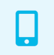 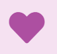 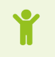 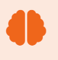 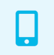 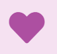 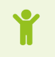 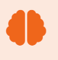 Overview of objectivesE4S Objectives Week by WeekAutumn Term: Week OneAutumn One: Week TwoAutumn One: Week ThreeAutumn One: Week FourAutumn One: Week FiveAutumn One: Week SixAutumn Two: Week OneAutumn Two: Week TwoAutumn Two: Week ThreeAutumn Two: Week FourAutumn Two: Week FiveAutumn Two: Week SixSpring One: Week OneSpring One: Week TwoSpring One: Week ThreeSpring One: Week FourSpring One: Week Five and SixSpring Two: Week OneSpring Two: Week TwoSpring Two: Week ThreeSpring Two: Week FourSpring Two: Week FiveSpring Two: Week SixSummer One: Week OneSummer One: Week TwoSummer One: Week ThreeSummer One: Week FourSummer Two: Week FiveSummer Two: Week Five continuedSummer One: Week SevenSummer Two: Week OneSummer Two: Week TwoSummer Two: Week ThreeSummer Two: Week FourSummer Two: Week FiveSummer Two: Week SixTerm and weekFocusFocusFocusFocusFocusFocusFocusKey Stage OneKey Stage OneKey Stage TwoKey Stage TwoKey Stage TwoKey Stage TwoAdditionalAutumn OneYear OneYear TwoYear ThreeYear FourYear FiveYear Six1EHWB: Sense of SelfBeing Good At Things and AchievementEHWB: Sense of SelfStereotypes – Boys and GirlsEHWB: Sense of SelfAchievements and GoalsEHWB: Sense of SelfAchievements and GoalsEHWB: Sense of SelfAchievements and GoalsEHWB: Sense of SelfAchievements and Goals2EHWB: Emotional ResilienceRecognising FeelingsEHWB: Emotional ResilienceRecognising FeelingsEHWB: Emotional ResilienceFeelings and EmotionsEHWB: Emotional ResilienceFeelings and EmotionsEHWB: Emotional ResilienceFeelings and EmotionsEHWB: Emotional ResilienceFeelings and Emotions3EHWB: Emotional ResilienceRecognising FeelingsEHWB: Emotional ResilienceRecognising FeelingsRSE: Feelings and AttitudesDealing With Strong FeelingsRSE: Feelings and AttitudesDealing With Strong FeelingsRSE: Feelings and AttitudesDealing With Strong FeelingsRSE: Feelings and AttitudesDealing With Strong Feelings4RSE: Feelings and AttitudesFeeling Happy and SadRSE: Feelings and AttitudesCoping With Feelings and ChangesRSE: Feelings and AttitudesDealing With Strong FeelingsRSE: Feelings and AttitudesDealing With Strong FeelingsRSE: Feelings and AttitudesDealing With Strong FeelingsRSE: Feelings and AttitudesDealing With Strong Feelings5EHWB: WellbeingWell and UnwellEHWB: WellbeingWell and UnwellEHWB: WellbeingHealth and WellbeingEHWB: WellbeingHealth and WellbeingEHWB: WellbeingSleep and Our Emotional HealthEHWB: WellbeingSleep and Our Emotional HealthAssembly on importance of sleep6DML: Online Content and Critical thinkingSources of Internet InformationDML: Online Content and Critical thinkingSources of Internet InformationDML: Online Content and Critical ThinkingValidity of informationDML: Online Content and Critical ThinkingValidity of informationDML: Online Content and Critical ThinkingValidity of informationDML: Online Content and Critical ThinkingValidity of information7Autumn Two1EHWB: RelationshipsRight / Wrong  Friends / BullyingEHWB: RelationshipsRight / Wrong  Friends / BullyingEHWB: RelationshipsFriendships and BullyingEHWB: RelationshipsFriendships and BullyingEHWB: RelationshipsFriendships and BullyingEHWB: RelationshipsFriendships and BullyingAnti Bullying Assembly2PHWS: Hygiene and Protecting Your HealthWell, Unwell and the Spread of GermsKeeping CleanPHWS: Hygiene and Protecting Your HealthWell, Unwell and the Spread of GermsKeeping CleanPHWB: Eating Well and Being ActiveHealthier Lifestyle ChoicesPHWB: Eating Well and Being ActiveHealthier Lifestyle ChoicesPHWB: Drugs, Alcohol and TobaccoPressure InfluencePHWB: Drugs, Alcohol and TobaccoPressure Influence3RSE: Online Relationships and MediaBeing Safe In Unfamiliar SituationsRSE: Online Relationships and MediaBeing Safe In Unfamiliar SituationsRSE: Online Relationships and MediaPressure To Share and DaresRSE: Online Relationships and MediaPressure To Share and DaresRSE: Online Relationships and MediaPressure To Share and DaresRSE: Online Relationships and MediaPressure To Share and Dares4RSE: Family and Friendship, RelationshipsFamily: Kindness and Relationships, LoveRSE: Family and Friendship, RelationshipsFamily: Kindness and Relationships, LoveRSE: Family and FriendshipsChanges In Relationships (When Relationships Go Wrong)RSE: Family and FriendshipsChanges In Relationships (When Relationships Go Wrong)RSE: Family and FriendshipsChanges In Relationships (When Relationships Go Wrong)RSE: Family and FriendshipsChanges In Relationships (When Relationships Go Wrong)5DML: Self-Image, Mental Health and WellbeingOnline ActivitiesDML: Self-Image, Mental Health and WellbeingOnline ActivitiesDML: Self-Image, Mental Health and WellbeingOnline Vs Real WorldDML: Self-Image, Mental Health and WellbeingOnline Vs Real WorldDML: Self-Image, Mental Health and WellbeingOnline Vs Real WorldDML: Self-Image, Mental Health and WellbeingOnline Vs Real World6DML: Self-Image, Mental Health and WellbeingIdentities Online and OfflineDML: Self-Image, Mental Health and WellbeingIdentities Online and OfflineDML: Self-Image, Mental Health and WellbeingManaging time onlineDML: Self-Image, Mental Health and WellbeingManaging time onlineDML: Self-Image, Mental Health and WellbeingManaging time onlineDML: Self-Image, Mental Health and WellbeingManaging time online7Spring One1EHWB: TransitionChanging BehavioursEHWB: TransitionChanging BehavioursEHWB: TransitionUnderstanding ChangeEHWB: TransitionUnderstanding ChangeEHWB: TransitionUnderstanding ChangeEHWB: TransitionUnderstanding Change2PHWB: Keeping Safe and EmergenciesHelping Us Stay SafeSaying Safe In Emergencies*PHWB: Keeping Safe and EmergenciesHelping Us Stay SafeSaying Safe In Emergencies*PHWB: Keeping Safe and EmergenciesRisk, Hazard and EmergencyPHWB: Keeping Safe and EmergenciesRisk, Hazard and EmergencyPHWB: Keeping Safe and EmergenciesRisk, Hazard and EmergencyPHWB: Keeping Safe and EmergenciesRisk, Hazard and Emergency3RSE: Being SafeWorries and Asking For HelpRSE: Being SafeWorries and Asking For HelpRSE: Being SafeEarly Warning Signs, Saying Yes or No SecretsRSE: Being SafeEarly Warning Signs, Saying Yes or No SecretsRSE: Being SafeEarly Warning Signs, Saying Yes or No SecretsRSE: Being SafeEarly Warning Signs, Saying Yes or No Secrets4RSE: Family, Friendship, RelationshipsFriends and FriendshipRSE: Family, Friendship, RelationshipsFriends and FriendshipRSE: Feelings and AttitudesChanging the Impact of Feelings On SelfRSE: Feelings and AttitudesChanging the Impact of Feelings On SelfRSE: Feelings and AttitudesChanging the Impact of Feelings On SelfRSE: Feelings and AttitudesChanging the Impact of Feelings On Self5DML: Online Relationships and CyberbullyingCommunicating With Others OnlineDML: Online Relationships and CyberbullyingCommunicating With Others OnlineDML: Online Relationships and CyberbullyingIdentities Online and InfluenceDML: Online Relationships and CyberbullyingIdentities Online and InfluenceDML: Online Relationships and CyberbullyingIdentities Online and InfluenceDML: Online Relationships and CyberbullyingIdentities Online and InfluenceInternet Safety Week6DML: Online Relationships and CyberbullyingCommunicating With Others OnlineDML: Online Relationships and CyberbullyingCommunicating With Others OnlineDML: Online Relationships and CyberbullyingIdentities Online and InfluenceDML: Online Relationships and CyberbullyingIdentities Online and InfluenceDML: Online Relationships and CyberbullyingIdentities Online and InfluenceDML: Online Relationships and CyberbullyingIdentities Online and InfluenceSpring Two1EHWB: Emotional ResilienceManaging FeelingsEHWB: Emotional ResilienceManaging FeelingsEHWB: RelationshipsCommunity and BelongingEHWB: RelationshipsCommunity and BelongingEHWB: RelationshipsPressure and Uncertain FeelingsEHWB: RelationshipsPressure and Uncertain Feelings2PHWB: Keeping Safe and RisksFeeling SafeFair and Unfair / Right and Wrong / RulesPHWB: Keeping Safe and RisksFeeling SafeFair and Unfair / Right and Wrong / RulesPHWB: Keeping Safe and RisksMaking Decisions, Taking Risks and InfluencesPHWB: Keeping Safe and RisksMaking Decisions, Taking Risks and InfluencesPHWB: Keeping Safe and RisksMaking Decisions, Taking Risks and InfluencesPHWB: Keeping Safe and RisksMaking Decisions, Taking Risks and Influences3RSE: Being SafeBody Privacy and Saying Yes or No (PANTS Rule)RSE: Being SafeBody Privacy and Saying Yes or No (PANTS Rule)RSE: Being SafeBody PrivacyBody Safety and FGMPhysical Contact and Appropriate TouchRSE: Being SafeBody PrivacyBody Safety and FGMPhysical Contact and Appropriate TouchRSE: Being SafeBody PrivacyBody Safety and FGMPhysical Contact and Appropriate TouchRSE: Being SafeBody PrivacyBody Safety and FGMPhysical Contact and Appropriate Touch4RSE: Being SafeBody Privacy and Saying Yes or No (PANTS Rule)RSE: Being SafeBody Privacy and Saying Yes or No (PANTS Rule)EMWB: TransitionLearning and AchievementEMWB: TransitionLearning and AchievementEMWB: TransitionLearning and AchievementEMWB: TransitionLearning and Achievement5DML: Staying Safe OnlinePrivacy and Private InformationDML: Staying Safe OnlinePrivacy and Private InformationDML: Online Relationships and CyberbullyingKnowing People OnlineDML: Online Relationships and CyberbullyingKnowing People OnlineDML: Online Relationships and CyberbullyingKnowing People OnlineDML: Online Relationships and CyberbullyingKnowing People Online6RSE: Online Relationships and MediaPrivate and PrivacyRSE: Online Relationships and MediaPrivate and PrivacyDML: Staying Safe OnlineOnline / Security / Sharing InformationDML: Staying Safe OnlineOnline / Security / Sharing InformationDML: Staying Safe OnlineOnline / Security / Sharing InformationDML: Staying Safe OnlineOnline / Security / Sharing InformationSummer One1EHWB: Sense of SelfUniqueness, Similarities and DifferenceEHWB: Sense of SelfUniqueness, Similarities and DifferenceEHWB: Sense of SelfImage and RepresentationEHWB: Sense of SelfImage and RepresentationEHWB: Sense of SelfSelf EsteemImage and RepresentationEHWB: Sense of SelfSelf EsteemImage and Representation2RSE: IdentityBoys, Girls and StereotypesRSE: IdentityBoys, Girls and StereotypesRSE: IdentifyGender ExpectationsRSE: IdentifyGender ExpectationsRSE: IdentifyGender ExpectationsRSE: IdentifyGender Expectations3RSE: IdentitySimilarities and DifferencesRSE: IdentitySimilarities and DifferencesRSE: IdentityMedia Influences: Masculinity and FemininityRSE: IdentityMedia Influences: Masculinity and FemininityRSE: IdentityMedia Influences: Masculinity and FemininityRSE: IdentityMedia Influences: Masculinity and Femininity4RSE: IdentitySimilarities and DifferencesRSE: IdentitySimilarities and DifferencesPHWB: Healthier Lifestyle ChoicesHabits and ChoicesPHWB: Healthier Lifestyle ChoicesHabits and ChoicesPHWB: Healthier Lifestyle ChoicesHabits and ChoicesPHWB: Healthier Lifestyle ChoicesHabits and Choices5PHWB: Drugs, Alcohol and TobaccoLooking After Our Bodies SafelyPHWB: Drugs, Alcohol and TobaccoMedicines and SafetyPHWB: Drugs, Alcohol and TobaccoEveryday substances including caffeinePHWB: Drugs, Alcohol and TobaccoEveryday substances including caffeinePHWB: Drugs, Alcohol and TobaccoDrugs and UsageEveryday substances including caffeineTobacco and SmokingPHWB: Drugs, Alcohol and TobaccoDrugs and UsageEveryday substances including caffeineTobacco and Smoking6DML: Online ReputationRisks of Sharing OnlineDML: Online ReputationRisks of Sharing OnlineDML: Online Relationships and CyberbullyingCyberbullying and Negative BehavioursDML: Online Relationships and CyberbullyingCyberbullying and Negative BehavioursDML: Online Relationships and CyberbullyingCyberbullying and Negative BehavioursDML: Online Relationships and CyberbullyingCyberbullying and Negative BehavioursSummer Two1EHWB: RelationshipsBelonging and ResponsibilitiesEHWB: TransitionCoping With Loss and Changing SituationsEHWB: Emotional ResilienceChanges (including puberty)EHWB: Emotional ResilienceChanges (including puberty)EHWB: Emotional ResilienceChanges (including puberty)Saying Goodbye and Moving OnEHWB: Emotional ResilienceChanges (including puberty)Saying Goodbye and Moving On2PHWB: Eating Well and Being ActiveBeing Healthy and ActivityPHWB: Eating Well and Being ActiveBeing Healthy and ActivityPHWB: Keeping Safe and EmergenciesResponsibility To Be SafePHWB: Keeping Safe and EmergenciesResponsibility To Be SafePHWB: Easting Well and Being ActiveInfluence on Exercise and Consequence of ChoicePHWB: Easting Well and Being ActiveInfluence on Exercise and Consequence of Choice3PHWB: Eating Well and Being ActiveFood Practice and ChoicePHWB: Eating Well and Being ActiveFood Practice and ChoicePHWB: Hygiene and Protecting Your HealthSleep and HealthPHWB: Hygiene and Protecting Your HealthSleep and HealthPHWB: Hygiene and Protecting Your HealthSleep and HealthPHWB: Hygiene and Protecting Your HealthSleep and Health4RSE: IdentityChanges In GrowthRSE: IdentityChanges In GrowthRSE: Online Relationships and MediaPersonal Boundaries and the Right To PrivacyRSE: Online Relationships and MediaPersonal Boundaries and the Right To PrivacyRSE: IdentityBody Changes and PubertyRSE: IdentityBody Changes and PubertySex Ed Week5RSE: Family and Friendship, RelationshipsSpecial PeopleRSE: Family and Friendship, RelationshipsSpecial PeopleRSE: Family and Friendship, RelationshipTypes of Relationship (Love and Commitment)RSE: Family and Friendship, RelationshipTypes of Relationship (Love and Commitment)RSE: IdentityRelationships and ConceptionRSE: IdentityRelationships and Conception6DML: Online ReputationDigital FootprintsDML: Online ReputationDigital FootprintsDML: Online ReputationOnline Profiles and Age AppropriatenessDML: Online ReputationOnline Profiles and Age AppropriatenessDML: Online ReputationOnline Profiles and Age AppropriatenessLegal Use of InformationDML: Online ReputationOnline Profiles and Age AppropriatenessLegal Use of Information7Year OneYear TwoYear ThreeYear FourYear FiveYear SixEHWB: Sense of SelfBeing Good At Things and AchievementEHWB: Sense of SelfStereotypes – Boys and GirlsEHWB: Sense of SelfAchievements and GoalsEHWB: Sense of SelfAchievements and GoalsEHWB: Sense of SelfAchievements and GoalsEHWB: Sense of SelfAchievements and GoalsEmotional Health and Wellbeing: Sense of SelfEmotional Health and Wellbeing: Sense of SelfEmotional Health and Wellbeing: Sense of SelfEmotional Health and Wellbeing: Sense of SelfBeing Good At Things and Achievement *Year GroupYear GroupYear GroupObjectiveYear OneYear TwoKnow the things that I feel I am good at and explain whyXConsider how being able to do something makes us feelXConsider what it is like to like doing something that you find trickyXUnderstand that making mistakes and persevering is the way we learnXBe able to find ways to try again and not give upXBe able to celebrate things we are all good at even if they are not the same thingsXRecognise how to give and receive praiseXConsider how this may make us feelXBe able to give support to others when they are trying something newXRecognise how helping others makes us feelXEmotional Health and Wellbeing: Sense of SelfEmotional Health and Wellbeing: Sense of SelfEmotional Health and Wellbeing: Sense of SelfEmotional Health and Wellbeing: Sense of SelfStereotypes – Boys and Girls *Year GroupYear GroupYear GroupObjectiveYear OneYear TwoDescribe some of the ways in which people are similarXDescribe some of the ways in which people are differentXExplain that we may have things in common with others that we did not immediately realise and that this can help build friendshipsXLearn about the factors that make people the same or differentXExplain that everyone is equal no matter their identityXExplain or demonstrate ways we can value others who are similar or different from usXGive a simple definition of what is meant by ‘stereotype’XRecognise some different kinds of stereotypes (such as gender stereotypesXTo be able to recognise and challenge ‘stereotypes’XEmotional Health and Wellbeing: Sense of SelfEmotional Health and Wellbeing: Sense of SelfEmotional Health and Wellbeing: Sense of SelfEmotional Health and Wellbeing: Sense of SelfEmotional Health and Wellbeing: Sense of SelfAchievements and GoalsYear GroupYear GroupYear GroupYear GroupObjectiveYear ThreeYear FourYear FiveYear SixReflect on their achievements and describe what they are proud ofXXIdentify what they are good at and their achievements (in and out of school) and describe how these were /are celebratedXXExplain different ways to approach a challenge or goal and evaluate which would be the most successfulXXGive examples of skills needed to co-operate when working with othersXXIdentify their personal goals and describe aspirations for secondary school or beyondXXExplain what a ‘goal’ is and why having a clear goal can be helpfulXXDescribe steps they can take to improveXXIdentify what personal actions they can take to improveXXIdentifying positive things about themselves and what they are proud ofXXXXExplain how making mistakes along the way can help them to learnXXXXYear OneYear TwoYear ThreeYear FourYear FiveYear SixEHWB: Emotional ResilienceRecognising FeelingsEHWB: Emotional ResilienceRecognising FeelingsEHWB: Emotional ResilienceFeelings and EmotionsEHWB: Emotional ResilienceFeelings and EmotionsEHWB: Emotional ResilienceFeelings and EmotionsEHWB: Emotional ResilienceFeelings and EmotionsEmotional Health and Wellbeing: Emotional ResilienceEmotional Health and Wellbeing: Emotional ResilienceEmotional Health and Wellbeing: Emotional ResilienceEmotional Health and Wellbeing: Emotional ResilienceRecognising Feelings *Year GroupYear GroupYear GroupObjectiveYear OneYear TwoBe able to discuss how having a range of feelings can make you feelXXNotice and identify feelings in themselves and othersXXKnow that all feelings are OKXXUnderstand their feelings and know what has happened to cause their big feelingsXXExpress and manage their feelings in safe waysXXTalk about what makes them feel happy, proud, sad, angry, worried etc. and can describe the emotion they are experiencingXXDistinguish between comfortable and uncomfortable feelings and know that uncomfortable feelings will passXXUnderstand the thoughts and feelings of othersXXIdentify and describe feelings people might have about different kinds of change or lossXXDescribe how this can make someone behaveXXIdentify some ways to manage feelings associated with change and loss in self and othersXXDevelop a range of vocabulary to describe and help to explain own feelingsXXExplore ways to effectively express feelings vocally and physicallyXXDemonstrate how faces and bodies show different feelingsXName a range of feelingsXDescribe different feelings identify where we might also feel these in our bodiesXConsider that different feelings can be felt more strongly than othersXDemonstrate how our faces and bodies show these feelings to otherXEmotional Health and Wellbeing: Emotional ResilienceEmotional Health and Wellbeing: Emotional ResilienceEmotional Health and Wellbeing: Emotional ResilienceEmotional Health and Wellbeing: Emotional ResilienceEmotional Health and Wellbeing: Emotional ResilienceFeelings and EmotionsYear GroupYear GroupYear GroupYear GroupObjectiveYear ThreeYear FourYear FiveYear SixIdentify how people’s bodies and faces can show their feelingsXXDescribe how different feelings are experienced in their bodiesXXBe able to effectively identify, describe and verbally share a wider range of feelingsXXLearn about a wider range of feelings, and understand that people can experience conflicting feelings at the same timeXXXXExpress and manage complex feelings and emotions, including those associated with change, worry and pubertyXXKnow what to do when they need help and supportXXXXYear OneYear TwoYear ThreeYear FourYear FiveYear SixEHWB: Emotional ResilienceRecognising FeelingsFeelings and Impact On Self and OthersEHWB: Emotional ResilienceRecognising FeelingsFeelings and Impact On Self and OthersRSE: Feelings and AttitudesDealing With Strong FeelingsRSE: Feelings and AttitudesDealing With Strong FeelingsRSE: Feelings and AttitudesDealing With Strong FeelingsRSE: Feelings and AttitudesDealing With Strong FeelingsEmotional Health and Wellbeing: Emotional ResilienceEmotional Health and Wellbeing: Emotional ResilienceEmotional Health and Wellbeing: Emotional ResilienceEmotional Health and Wellbeing: Emotional ResilienceRecognising Feelings *Year GroupYear GroupYear GroupObjectiveYear OneYear TwoBe able to discuss how having a range of feelings can make you feelXXNotice and identify feelings in themselves and othersXXKnow that all feelings are OKXXUnderstand their feelings and know what has happened to cause their big feelingsXXExpress and manage their feelings in safe waysXXTalk about what makes them feel happy, proud, sad, angry, worried etc. and can describe the emotion they are experiencingXXDistinguish between comfortable and uncomfortable feelings and know that uncomfortable feelings will passXXUnderstand the thoughts and feelings of othersXXIdentify and describe feelings people might have about different kinds of change or lossXXDescribe how this can make someone behaveXXIdentify some ways to manage feelings associated with change and loss in self and othersXXDevelop a range of vocabulary to describe and help to explain own feelingsXXExplore ways to effectively express feelings vocally and physicallyXXDemonstrate how faces and bodies show different feelingsXName a range of feelingsXDescribe different feelings identify where we might also feel these in our bodiesXConsider that different feelings can be felt more strongly than othersXDemonstrate how our faces and bodies show these feelings to otherXRSE: Feelings and AttitudesRSE: Feelings and AttitudesRSE: Feelings and AttitudesRSE: Feelings and AttitudesFeelings and Impact On Self and Others *Year GroupYear GroupYear GroupObjectiveYear OneYear TwoBe able to identify facial expressions and body language associated with key feelingsXBe able to identify ways of helping self and others to respond proactively to negative feelings.XXRSE: Feelings and AttitudesRSE: Feelings and AttitudesRSE: Feelings and AttitudesRSE: Feelings and AttitudesRSE: Feelings and AttitudesDealing With Strong FeelingsYear GroupYear GroupYear GroupYear GroupObjectiveYear ThreeYear FourYear FiveYear SixHow can I cope with different feelings and mood swings?XXXXUse a scale of intensity to help describe different feelingsXXXXDescribe how different feelings are experienced in their bodiesXXXXRecognise that people can also have lots of different feelings all at once (such as at times of change)XXXXRecognise the importance of sharing their feelingsXXXXIdentify some positive ways of doing thisXXXXYear OneYear TwoYear ThreeYear FourYear FiveYear SixRSE: Feelings and AttitudesFeeling Happy and SadRSE: Feelings and AttitudesCoping With Feelings and ChangesRSE: Feelings and AttitudesDealing With Strong FeelingsRSE: Feelings and AttitudesDealing With Strong FeelingsRSE: Feelings and AttitudesDealing With Strong FeelingsChanging FeelingsRSE: Feelings and AttitudesDealing With Strong FeelingsChanging FeelingsRSE: Feeling and AttitudesRSE: Feeling and AttitudesRSE: Feeling and AttitudesRSE: Feeling and AttitudesFeeling Happy and Sad *Year GroupYear GroupYear GroupObjectiveYear OneYear TwoBe able to name feelings they have, both good and not so goodXExplain what makes them feel happy, sad, good and not goodXIdentify how their body identifies these feelingsXRecognise facial expressions and body language that shows these feelingsXIdentify ways to feel better when not feeling so great.XRSE: Feelings and AttitudesRSE: Feelings and AttitudesRSE: Feelings and AttitudesRSE: Feelings and AttitudesCoping With Feelings and Changes *Year GroupYear GroupYear GroupObjectiveYear OneYear TwoBe able to identify when people go through changeXbe able to use words to identify these feelingsXExplain how it feels to care for treasured thingsXBe able to describe how it feels when we lose something specialXDescribe ways of helping others who may be feeling worried or nervous about change or a loss.XRSE: Feelings and AttitudesRSE: Feelings and AttitudesRSE: Feelings and AttitudesRSE: Feelings and AttitudesRSE: Feelings and AttitudesDealing With Strong FeelingsYear GroupYear GroupYear GroupYear GroupObjectiveYear ThreeYear FourYear FiveYear SixHow can I cope with different feelings and mood swings?XXXXUse a scale of intensity to help describe different feelingsXXXXDescribe how different feelings are experienced in their bodiesXXXXRecognise that people can also have lots of different feelings all at once (such as at times of change)XXXXRecognise the importance of sharing their feelingsXXXXIdentify some positive ways of doing thisXXXXRSE: Feelings and AttitudesRSE: Feelings and AttitudesRSE: Feelings and AttitudesRSE: Feelings and AttitudesRSE: Feelings and AttitudesChanging  FeelingsYear GroupYear GroupYear GroupYear GroupObjectiveYear ThreeYear FourYear FiveYear SixWhy are my feelings changing as I get older?XXWhat kind of feelings come with puberty?XXHow do I feel about growing and changing?XXYear OneYear TwoYear ThreeYear FourYear FiveYear SixEHWB: WellbeingWell and UnwellEHWB: WellbeingWell and UnwellEHWB: WellbeingHealth and WellbeingEHWB: WellbeingHealth and WellbeingEHWB: WellbeingSleep and Our Emotional HealthEHWB: WellbeingSleep and Our Emotional HealthAssembly on importance of sleepEmotional Health and Wellbeing: WellbeingEmotional Health and Wellbeing: WellbeingEmotional Health and Wellbeing: WellbeingEmotional Health and Wellbeing: WellbeingWell and Unwell *Year GroupYear GroupYear GroupObjectiveYear OneYear TwoUnderstand what is meant by the terms well and unwellXKnow some of the things that affect the way we feelXKnow that there are different ways to deal with feeling unwellXConsider how other people feel differently when they feel well or unwellXIdentify feelings of well and unwell emotionally and physicallyXXDescribe how our feelings can affect our physical behavioursXXDevelop strategies to help self and others when our feelings affect the way we feel physicallyXXDescribe the link between physical health and emotional wellbeingXXEmotional Health and Wellbeing: WellbeingEmotional Health and Wellbeing: WellbeingEmotional Health and Wellbeing: WellbeingEmotional Health and Wellbeing: WellbeingEmotional Health and Wellbeing: WellbeingHealth and WellbeingYear GroupYear GroupYear GroupYear GroupObjectiveYear ThreeYear FourYear FiveYear SixDevelop an understanding of what can affect health and wellbeingXXConsider sources of information regarding health and wellbeingXXIdentify ways to develop a positive sense of health and wellbeing, in self and at home, school etcXXDescribe choices that have positive consequences on health and those which may have more negative effectXXDevelop an understanding of what external influences affect their own health and wellbeing.XXIdentify different ways to help maintain good healthXXEmotional Health and Wellbeing: WellbeingEmotional Health and Wellbeing: WellbeingEmotional Health and Wellbeing: WellbeingEmotional Health and Wellbeing: WellbeingEmotional Health and Wellbeing: WellbeingSleep and Our Emotional HealthYear GroupYear GroupYear GroupYear GroupObjectiveYear ThreeYear FourYear FiveYear SixUnderstand the importance of sleep and how it affects the way we feelXXExplore the ways that feelings can be affected by lack of sleepXXUnderstand feelings associated with sleep and night time that can help or be barriersXXConsider the parts of daily life choices that can impact on sleepXXConsider how the appropriate level of sleep can help us deal with the way we feelXXUnderstand how other things contribute to our sense of wellbeing including sleepXXYear OneYear TwoYear ThreeYear FourYear FiveYear SixDML: Online Content and Critical thinkingSources of Internet InformationDML: Online Content and Critical thinkingSources of Internet InformationDML: Online Content and Critical ThinkingValidity of informationDML: Online Content and Critical ThinkingValidity of informationDML: Online Content and Critical ThinkingValidity of informationDML: Online Content and Critical ThinkingValidity of informationDigital Media Literacy: Online Content and Critical ThinkingDigital Media Literacy: Online Content and Critical ThinkingDigital Media Literacy: Online Content and Critical ThinkingDigital Media Literacy: Online Content and Critical ThinkingSources of Internet Information *Year GroupYear GroupYear GroupObjectiveYear OneYear Twoknow how to safely access information onlineXXidentify how to access information on the internet on more than one type of deviceXX"identify different methods of finding information – search engines, voice activation, information sites"Xknow how to use web pages to access information safelyX"use key terms when describing actions and information – true, real, believe, made up etc"XXbegin to understand that not all information online is true and that it can be questionedXXDigital Media Literacy: Online Content and Critical ThinkingDigital Media Literacy: Online Content and Critical ThinkingDigital Media Literacy: Online Content and Critical ThinkingDigital Media Literacy: Online Content and Critical ThinkingDigital Media Literacy: Online Content and Critical ThinkingValidity Of InformationYear GroupYear GroupYear GroupYear GroupObjectiveYear ThreeYear FourYear FiveYear Sixbe able to spot things that may be false onlineXXknow who I am sharing information withXX"be able to explain key concepts in order to assess their validity and safety (truth, false, safe, unsafe, sceptical, trusting, question)"XXconsider and understand why information that appears often may not always be factual or true.XXconsider why false or inaccurate information may be posted onlineXXexplain why information that is on a and in the media large number of sites may still be inaccurate or untrueXXdescribe how some online information can be opinion but appear to be fact and consider why this may happenXXdemonstrate ways to find out what is fact before acting upon it – making safe choicesXXXXYear OneYear TwoYear ThreeYear FourYear FiveYear SixEHWB: RelationshipsRight / Wrong  Friends / BullyingEHWB: RelationshipsRight / Wrong  Friends / BullyingEHWB: RelationshipsFriendships and BullyingEHWB: RelationshipsFriendships and BullyingEHWB: RelationshipsFriendships and BullyingEHWB: RelationshipsFriendships and BullyingAnti Bullying AssemblyEmotional Health and Wellbeing: RelationshipsEmotional Health and Wellbeing: RelationshipsEmotional Health and Wellbeing: RelationshipsEmotional Health and Wellbeing: RelationshipsRight / Wrong Friends / Bullying *Year GroupYear GroupYear GroupObjectiveYear OneYear TwoKnow what acts of kindness are, what they feel like and how they affect us and othersXShow kindness to self and othersXXKnow which behaviours are and are not kind and what to do in times of needXKnow how someone’s behaviour can affect how they feel and how others feelXXStrategies to help manage their own behaviourXXIdentify what is meant by bullying and why this is wrongXXIdentify that hurtful teasing and bullying can happen in different ways (eg: physically or with words)XXIdentify whom they can talk to if they are worried about teasing/bullyingXXDescribe feelings that people might have if being bulliedXXEmotional Health and Wellbeing: RelationshipsEmotional Health and Wellbeing: RelationshipsEmotional Health and Wellbeing: RelationshipsEmotional Health and Wellbeing: RelationshipsEmotional Health and Wellbeing: RelationshipsFriendships and BullyingYear GroupYear GroupYear GroupYear GroupObjectiveYear ThreeYear FourYear FiveYear SixIdentify how this can negatively affect people (e.g. their feelings and aspirations)XXXXEvaluate the different ways to resolve disputes and conflict in class, playground and homeXXXXDescribe how people can make and maintain friendship with othersXXXXDescribe what changes when ‘joking’ or ‘playful teasing’ becomes hurtful to anotherXXXXIdentify why it is important to ‘think before we act’XXXXDescribe how it can feel to agree / disagree with someoneXXXXDescribe how one person’s actions can affect another person, or a group of peopleXXXXExplain what to do if they witness bullying/hurtful behaviour/name calling or if someone feels they are being bulliedXXXXDescribe how teasing, bullying and aggression can make someone feelXXXXYear OneYear TwoYear ThreeYear FourYear FiveYear SixPHWS: Hygiene and Protecting Your HealthWell, Unwell and the Spread of GermsKeeping CleanPHWS: Hygiene and Protecting Your HealthWell, Unwell and the Spread of GermsKeeping CleanPHWB: Eating Well and Being ActiveHealthier Lifestyle ChoicesPHWB: Eating Well and Being ActiveHealthier Lifestyle ChoicesPHWB: Drugs, Alcohol and TobaccoPressure InfluencePHWB: Drugs, Alcohol and TobaccoPressure InfluencePersonal Health and Wellbeing: Hygiene and Protecting Your HealthPersonal Health and Wellbeing: Hygiene and Protecting Your HealthPersonal Health and Wellbeing: Hygiene and Protecting Your HealthPersonal Health and Wellbeing: Hygiene and Protecting Your HealthWell, Unwell and Spread of Germs *Year GroupYear GroupYear GroupObjectiveYear OneYear TwoTo understand what is meant by the terms well and unwellXTo know some of the things that affect the way I feelXTo know that there are different ways to deal with feeling unwellXThat other people feel differently to how I feelXBe able to recognise when I feel well or unwellXBe able to make decisions about what to do when I feel unwellXBe able to decide what to do when others feel unwellXTo consider who decides you are unwellXidentify how infections (such as coughs and colds) can be spreadXX"demonstrate simple steps that they can take to prevent germs being passed on (eg: hand washing, use of tissues, covering their mouth when they cough)"XXPersonal Health and Wellbeing: Hygiene and Protecting Your HealthPersonal Health and Wellbeing: Hygiene and Protecting Your HealthPersonal Health and Wellbeing: Hygiene and Protecting Your HealthPersonal Health and Wellbeing: Hygiene and Protecting Your HealthKeeping Clean *Year GroupYear GroupYear GroupObjectiveYear OneYear TwoTo know about basic personal hygiene routines and why these are importantXdescribe daily personal hygiene routinesXunderstand the benefits of taking care of their bodies and what might happen if personal hygiene is not maintainedXrecognise how some diseases can be spread and that these can be controlled by personal hygiene practicesXexplain how they can be responsible for helping to stop the spread of germs by keeping good personal hygieneXPersonal Health and Wellbeing: Eating Well and Being ActivePersonal Health and Wellbeing: Eating Well and Being ActivePersonal Health and Wellbeing: Eating Well and Being ActivePersonal Health and Wellbeing: Eating Well and Being ActivePersonal Health and Wellbeing: Eating Well and Being ActiveHealthier Lifestyles ChoicesYear GroupYear GroupYear GroupYear GroupObjectiveYear ThreeYear FourYear FiveYear Six"describe who or what influences people’s choices about food choices (e.g. peers, parents/carers, adverts)"XXrecognise what is meant by a ‘balanced lifestyle’XXrecognise when they have opportunities to make choices about food and drinkXXdescribe choices that have positive consequences on health and those which may have more negative effectXXdescribe how people can make informed decisions about what to eat or drink and whenXXidentify what food should be eaten regularly to maintain good healthXXrecognise what makes a balanced dietXXexplain what they need to consider when making these choices, including sugar reductionXXdescribe what it means to make an informed choiceXXPersonal Health and Wellbeing: Drugs, Alcohol and TobaccoPersonal Health and Wellbeing: Drugs, Alcohol and TobaccoPersonal Health and Wellbeing: Drugs, Alcohol and TobaccoPersonal Health and Wellbeing: Drugs, Alcohol and TobaccoPersonal Health and Wellbeing: Drugs, Alcohol and TobaccoPressure InfluenceYear GroupYear GroupYear GroupYear GroupObjectiveYear ThreeYear FourYear FiveYear SixTo consider how individuals reach a decisionXXConsider other people’s feelings and right to make an informed choiceXXbe able use some strategies to resist unwanted pressureXXTo understand What factors that may influence these choicesXXBe able to assess the potential risksXXYear OneYear TwoYear ThreeYear FourYear FiveYear SixRSE: Online Relationships and MediaBeing Safe In Unfamiliar SituationsRSE: Online Relationships and MediaBeing Safe In Unfamiliar SituationsRSE: Online Relationships and MediaPressure To Share and DaresRSE: Online Relationships and MediaPressure To Share and DaresRSE: Online Relationships and MediaPressure To Share and DaresRSE: Online Relationships and MediaPressure To Share and DaresRSE: Online Relationships and mediaRSE: Online Relationships and mediaRSE: Online Relationships and mediaRSE: Online Relationships and mediaBeing safe in unfamiliar situations *Year GroupYear GroupYear GroupObjectiveYear OneYear TwoRecognise the need to be safe in unfamiliar placeXXDescribe places they need to be safe and what they would do in each of them to be safeXXDescribe ways to keep safe when onlineXXidentify and use ways of keeping safe when an adult is not overseeing what they doXKnow how to ask for help and whom to asXRSE: Online Relationships and mediaRSE: Online Relationships and mediaRSE: Online Relationships and mediaRSE: Online Relationships and mediaRSE: Online Relationships and mediaPressure To Share and DaresYear GroupYear GroupYear GroupYear GroupObjectiveYear ThreeYear FourYear FiveYear SixWhy might people try to persuade others to share something they are uncertain about?XXXXHow do I recognise that I feel uncertain about dong or sharing something?XXXXWhat can someone do when they feel under pressure to do something?XXXXWho can help me?XXXXYear OneYear TwoYear ThreeYear FourYear FiveYear SixRSE: Family and Friendship, RelationshipsFamily: Kindness and Relationships, LoveRSE: Family and Friendship, RelationshipsFamily: Kindness and Relationships, LoveRSE: Family and FriendshipsChanges In Relationships (When Relationships Go Wrong)RSE: Family and FriendshipsChanges In Relationships (When Relationships Go Wrong)RSE: Family and FriendshipsChanges In Relationships (When Relationships Go Wrong)RSE: Family and FriendshipsChanges In Relationships (When Relationships Go Wrong)RSE: Family and Friendship, RelationshipsRSE: Family and Friendship, RelationshipsRSE: Family and Friendship, RelationshipsRSE: Family and Friendship, RelationshipsFamily: Kindness and Relationships, Love *Year GroupYear GroupYear GroupObjectiveYear OneYear TwoTo understand why family members have different needsXTo understand that there are different ways of expressing loveXConsider why families are all differentXKnow that different types of family can have common features and functionsXKnow the people who look after them and their different roles and responsibilitiesXUnderstand why families are special for caring and sharingXValue the way their family is specialXTo know and understand why families are special for caring and sharingXTo consider that all families are differentXTo be able to tell when they feel cared forXTo be able to tell when they love or care for someoneXTo understand that if someone leaves they might still love themXTo understand that people have to make hard choices and sometimesXXTo know that relationships are a two way thingXXTo recognise worth in others and say why someone is special to themXXRSE: Family and Friendship, RelationshipsRSE: Family and Friendship, RelationshipsRSE: Family and Friendship, RelationshipsRSE: Family and Friendship, RelationshipsRSE: Family and Friendship, RelationshipsChanges in Relationships (When Relationships Go Wrong)Year GroupYear GroupYear GroupYear GroupObjectiveYear ThreeYear FourYear FiveYear SixHow do friendships change and what part do I play in that?XXHow do we feel when we fall out with our special people?XXWhat strategies can we use to solve problems in our relationships?XXHow do I cope when relationships go wrong?XXWhat types of change happens in people’s lives?XXDoes change always feel good?XXWhat sorts of feelings can change or loss bring?XXWhat types of loving relationships are there?XXWhat are the different ways in which people show love?XXWhat does it mean to get married or have a civil partnership and why might people do this?XXDo people have to get married?XXWhat age can / do people get married?XXWhat are the qualities of a loving relationship?XXWhat do we expect from a healthy relationship?XXWhat skills does each person in the relationship need?XXYear OneYear TwoYear ThreeYear FourYear FiveYear SixDML: Self-Image, Mental Health and WellbeingOnline ActivitiesDML: Self-Image, Mental Health and WellbeingOnline ActivitiesDML: Self-Image, Mental Health and WellbeingOnline Vs Real WorldDML: Self-Image, Mental Health and WellbeingOnline Vs Real WorldDML: Self-Image, Mental Health and WellbeingOnline Vs Real WorldDML: Self-Image, Mental Health and WellbeingOnline Vs Real WorldDigital Media Literacy: Self-Image, Mental Health and WellbeingDigital Media Literacy: Self-Image, Mental Health and WellbeingDigital Media Literacy: Self-Image, Mental Health and WellbeingDigital Media Literacy: Self-Image, Mental Health and WellbeingOnline Activities *Year GroupYear GroupYear GroupObjectiveYear OneYear TwoUnderstand the different ways we can go ‘online’XXUnderstand what is meant by being online and offlineX"To know what healthy online behaviours are ( time spent online, too long etc)"XXTo consider why other people go onlineXXDigital Media Literacy: Self-Image, Mental Health and WellbeingDigital Media Literacy: Self-Image, Mental Health and WellbeingDigital Media Literacy: Self-Image, Mental Health and WellbeingDigital Media Literacy: Self-Image, Mental Health and WellbeingDigital Media Literacy: Self-Image, Mental Health and WellbeingOnline Vs Real WorldYear GroupYear GroupYear GroupYear GroupObjectiveYear ThreeYear FourYear FiveYear Sixknow what to do if someone wants information from meXXknow what to do if someone wants to meet meXXknow what others online tell me may be untrue and can begin to spot the signs of thisXXunderstand some people may give me information to manipulate my actions and thinking onlineXXdemonstrate actions that can be taken to keep self safe from others presenting a false picture of themselvesXXXXYear OneYear TwoYear ThreeYear FourYear FiveYear SixDML: Self-Image, Mental Health and WellbeingIdentities Online and OfflineDML: Self-Image, Mental Health and WellbeingIdentities Online and OfflineDML: Self-Image, Mental Health and WellbeingManaging time onlineDML: Self-Image, Mental Health and WellbeingManaging time onlineDML: Self-Image, Mental Health and WellbeingManaging time onlineDML: Self-Image, Mental Health and WellbeingManaging time onlineDigital Media Literacy: Self-Image, Mental Health and WellbeingDigital Media Literacy: Self-Image, Mental Health and WellbeingDigital Media Literacy: Self-Image, Mental Health and WellbeingDigital Media Literacy: Self-Image, Mental Health and WellbeingIdentities Online and Offline *Year GroupYear GroupYear GroupObjectiveYear OneYear TwoKnow that we can see ourselves reflected online as well as seeing people who are not the sameXUnderstand and celebrate that there are similarities and differences online as well as offlineXTo identify what is positive about self and othersXto know that people can look different online from how they are offlineXXbe able to identify ways in which people might make themselves appear different online than how they look offlineXXTo recognise that some people may pretend to be someone else online and whyXbe able to describe how online posts may impact on how people feel about themselves and othersXX"be able to identify feelings associated with this (feel sad, worried, uncomfortable or frightened)"XXto know how to seek help when feelings are impacted by the way others appear onlineXXDigital Media Literacy: Self-Image, Mental Health and WellbeingDigital Media Literacy: Self-Image, Mental Health and WellbeingDigital Media Literacy: Self-Image, Mental Health and WellbeingDigital Media Literacy: Self-Image, Mental Health and WellbeingDigital Media Literacy: Self-Image, Mental Health and WellbeingManaging Time OnlineYear GroupYear GroupYear GroupYear GroupObjectiveYear ThreeYear FourYear FiveYear SixTo know the importance of managing time online and identify the potential harms of overuseXXXXTo consider what type of influences can at times encourage us to spend too much time onlineXXXXBe able to use a range of strategies to manage time onlineXXXXConsider how my online behaviours impact on who I am and how this can be both positive and negativeXXXXYear OneYear TwoYear ThreeYear FourYear FiveYear SixEHWB: TransitionChanging BehavioursEHWB: TransitionChanging BehavioursEHWB: TransitionUnderstanding ChangeEHWB: TransitionUnderstanding ChangeEHWB: TransitionUnderstanding ChangeEHWB: TransitionUnderstanding ChangeEmotional Health and Wellbeing: TransitionEmotional Health and Wellbeing: TransitionEmotional Health and Wellbeing: TransitionEmotional Health and Wellbeing: TransitionChanging Behaviours *Year GroupYear GroupYear GroupObjectiveYear OneYear TwoKnow that we make our own choices about behaviour.XKnow that the way we behave might change in different situations, places or timesXHave a developed understanding of changing behaviours including habitsXXKnow what a habit is and know that it is hard to change one.XxEmotional Health and Wellbeing: TransitionEmotional Health and Wellbeing: TransitionEmotional Health and Wellbeing: TransitionEmotional Health and Wellbeing: TransitionEmotional Health and Wellbeing: TransitionUnderstanding ChangeYear GroupYear GroupYear GroupYear GroupObjectiveYear ThreeYear FourYear FiveYear SixIdentify how they managed change before and how they might deal with it again, and develop strategies, including approaching others for helpXXKnow that people may feel about and respond to change differentlyXXDemonstrate strategies to manage feelings that might be experienced when changing schools.XXUnderstand about feelings involved with changeXXXXKnow that all feelings have a purpose and give us informationXXXXBe able to learn from previous experiences of changeXXXXYear OneYear TwoYear ThreeYear FourYear FiveYear SixPHWB: Keeping Safe and EmergenciesHelping Us Stay SafeSaying Safe In Emergencies*PHWB: Keeping Safe and EmergenciesHelping Us Stay SafeSaying Safe In Emergencies*PHWB: Keeping Safe and EmergenciesRisk, Hazard and EmergencySafety Rules and LawPHWB: Keeping Safe and EmergenciesRisk, Hazard and EmergencySafety Rules and LawPHWB: Keeping Safe and EmergenciesRisk, Hazard and EmergencySafety Rules and LawPHWB: Keeping Safe and EmergenciesRisk, Hazard and EmergencySafety Rules and LawPersonal Health and Wellbeing: Keeping Safe and EmergenciesPersonal Health and Wellbeing: Keeping Safe and EmergenciesPersonal Health and Wellbeing: Keeping Safe and EmergenciesPersonal Health and Wellbeing: Keeping Safe and EmergenciesHelping Us Stay Safe *Year GroupYear GroupYear GroupObjectiveYear OneYear TwoIdentify a range of jobs in the community for people who help keep us safe and what it is that they doXknow a range of people who can help keep them safe in a wider range of situationsX"Identify a range of behaviours and actions that keep ourselves and others safe in a range of familiar and unfamiliar situations (e.g. roads, rail, water, building sites, near fire)"Xidentify ways of keeping safe onlineXXidentify how some situations are usage and demonstrate a range of ways they can mitigate thesebe able to identify whom they can ask for help from and identify how this might keep them safe.XXPersonal Health and Wellbeing: Keeping Safe and EmergenciesPersonal Health and Wellbeing: Keeping Safe and EmergenciesPersonal Health and Wellbeing: Keeping Safe and EmergenciesPersonal Health and Wellbeing: Keeping Safe and EmergenciesStaying Safe In Emergencies *Year GroupYear GroupYear GroupObjectiveYear OneYear Twoidentify ways to respond to needing to ask for helpXKnow how to access emergency servicesXXDemonstrate an understating of what happens when you access emergency services and how to manage thisXXKnow ways of proactively and responsibly seeking help in different situationXXbe able to demonstrate basic ways of using first aid for common injuriesPersonal Health and Wellbeing: Keeping Safe and EmergenciesPersonal Health and Wellbeing: Keeping Safe and EmergenciesPersonal Health and Wellbeing: Keeping Safe and EmergenciesPersonal Health and Wellbeing: Keeping Safe and EmergenciesRisk, Hazard and EmergencyYear GroupYear GroupYear GroupObjectiveYear ThreeYear FourYear FiveYear Six"Know ways of proactively and responsibly seeking help in different situations ( gaining attentions, calling for help etc)"XXDemonstrate an understating of and ability to engage in what happens when you access emergency services and how to manage this ( including identifying key abilities needed)XXDemonstrate how to responsibly and effectively engage with using 999 as a source of help.XX"Identify how behaviours maybe affected by emergencies and demonstrate an ability to react appropriately and effectively in such times. (including phrases, procedures etc)"XX"demonstrate skills to react appropriately to using key procedures in an emergency ie using the recovery position, basic first aid etc"XXXX"Know the meanings of danger , hazard and emergency and apply this to a range of situations."XXdemonstrate an understanding of and ability to take responsible steps to get help when needed.XXXXPersonal Health and Wellbeing: Keeping Safe and RisksPersonal Health and Wellbeing: Keeping Safe and RisksPersonal Health and Wellbeing: Keeping Safe and RisksPersonal Health and Wellbeing: Keeping Safe and RisksPersonal Health and Wellbeing: Keeping Safe and RisksSafety Rules and LawYear GroupYear GroupYear GroupYear GroupObjectiveYear ThreeYear FourYear FiveYear Sixgive reasons for why rules and laws are made and why they are importantXXXXidentify what might happen if rules and laws are brokenXXXXYear OneYear TwoYear ThreeYear FourYear FiveYear SixRSE: Being SafeWorries and Asking For HelpRSE: Being SafeWorries and Asking For HelpRSE: Being SafeEarly Warning Signs, Saying Yes or No SecretsRSE: Being SafeEarly Warning Signs, Saying Yes or No SecretsRSE: Being SafeEarly Warning Signs, Saying Yes or No SecretsRSE: Being SafeEarly Warning Signs, Saying Yes or No SecretsRelationships and Sex Education: Being SafeRelationships and Sex Education: Being SafeRelationships and Sex Education: Being SafeRelationships and Sex Education: Being SafeWorries and Asking for Help *Year GroupYear GroupYear GroupObjectiveYear OneYear TwoRecognise and name feelings associated with worryXXknow some of the things that can cause different worriesXXknow where to get help and the people who can help themXXstart thinking about who they trust and who they can ask for helpXXidentify where they can go for help) and how to ask for help in different contextsXXexplain why it is very important to tell someone if they are worried about somethingXXdevelop strategies to be able to manage worriesXRelationships and Sex Education: Being SafeRelationships and Sex Education: Being SafeRelationships and Sex Education: Being SafeRelationships and Sex Education: Being SafeRelationships and Sex Education: Being SafeEarly Warning Signs, Saying Yes or No, SecretsYear GroupYear GroupYear GroupYear GroupObjectiveYear ThreeYear FourYear FiveYear SixHow does my body tell me if I feel safe and unsafe?XXXXHow do I know when to say Yes or No?XXXXWhat are secrets?XXDo we know other people’s secrets?XXXXHow might someone feel to be asked to keep a secret that worries them?XXXXWhy is it important to tell an adult when there might be a secret that feels unsafe or worrying?XXXXYear OneYear TwoYear ThreeYear FourYear FiveYear SixRSE: Family, Friendship, RelationshipsFriends and FriendshipRSE: Family, Friendship, RelationshipsFriends and FriendshipRSE: Feelings and AttitudesChanging the Impact of Feelings On SelfRSE: Feelings and AttitudesChanging the Impact of Feelings On SelfRSE: Feelings and AttitudesChanging the Impact of Feelings On SelfRSE: Feelings and AttitudesChanging the Impact of Feelings On SelfRSE: Family and Friendship, RelationshipsRSE: Family and Friendship, RelationshipsRSE: Family and Friendship, RelationshipsRSE: Family and Friendship, RelationshipsFriends and Friendship 8*Year GroupYear GroupYear GroupObjectiveYear OneYear TwoTo begin to feel part of a class group and enjoy itXTo appreciate the worth of being differentXUnderstand how to be a friends and that friendships changeXConsider the value of being a friend and having friendsXRespect others’ needs, feelings and opinionsXXThink about why bullying is unacceptableXXKnow what bullying is and what to do if they experience or see it they have no choiceXXRSE: Feelings and AttitudesRSE: Feelings and AttitudesRSE: Feelings and AttitudesRSE: Feelings and AttitudesRSE: Feelings and AttitudesChallenging the Impact Of Feelings On SelfYear GroupYear GroupYear GroupYear GroupObjectiveYear ThreeYear FourYear FiveYear SixHow can I say no to someone without hurting their feelings?XXXXWhat should I do if my family and friends don’t see things the way I do?XXXXYear OneYear TwoYear ThreeYear FourYear FiveYear SixDML: Online Relationships and CyberbullyingCommunicating With Others OnlineDML: Online Relationships and CyberbullyingCommunicating With Others OnlineDML: Online Relationships and CyberbullyingIdentities Online and InfluenceDML: Online Relationships and CyberbullyingIdentities Online and InfluenceDML: Online Relationships and CyberbullyingIdentities Online and InfluenceDML: Online Relationships and CyberbullyingIdentities Online and InfluenceInternet Safety WeekDigital Media Literacy: Online Relationships and CyberbullyingDigital Media Literacy: Online Relationships and CyberbullyingDigital Media Literacy: Online Relationships and CyberbullyingDigital Media Literacy: Online Relationships and CyberbullyingCommunicating With Others Online *Year GroupYear GroupYear GroupObjectiveYear OneYear Twounderstand the different places and ways people can communicate onlineXexplain some risks of communicating online with others I don’t know wellXexplain why I should be careful who I trust online and what information I can trustXexplain what it means to ‘know someone’ online and why this might be different from knowing someone in real lifeXexplain what is meant by ‘trusting someone online’ and why this is different from ‘liking someone online’Xassess when you need to take action and explain what to do if you are concerned about an online relationshipXdescribe how online technology allows access to and communication with culturally diverse communities beyond our immediate social groupX"give examples of how to adapt your behaviour to engage positively with those groups taking into account gender, cultural sensitivity, political and religious beliefs etc."Xassess when the use of technology has become controlling (e.g. using location apps to monitor and manipulate) and explain why this is abuse and know how to get supportXidentify how to behave positivity onlineXdescribe ways that some people can be unkind online and how this can make others feelXidentify behaviours that may be seen as bullying in different online contextsXexplain the difference between online bullying and good-natured teasing onlineXknow where/who to go to if mine or others’ feelings were negatively affected by someone onlineXXDigital Media Literacy: Online Relationships and CyberbullyingDigital Media Literacy: Online Relationships and CyberbullyingDigital Media Literacy: Online Relationships and CyberbullyingDigital Media Literacy: Online Relationships and CyberbullyingDigital Media Literacy: Online Relationships and CyberbullyingIdentities Online and InfluenceYear GroupYear GroupYear GroupYear GroupObjectiveYear ThreeYear FourYear FiveYear SixTo consider what is unique about me that is part of who I am and how this may be affected by what I put onlineXXXXbe able to recognise how I am different and similar to othersXXexplore how parts of identity can be seen as positive or negative and recognise ways to have a positive impact on othersXXbe able explain how what we post online or see can impact negatively on how people feel about ourself and othersXXunderstand how my online identity can be different to my ‘real life’ identityXXknow that identity online can be presented in many ways including genderXXconsider how the media can shape ideas about genderXXbe able to challenge gender representation online and consider how this impacts on our offline identityXXunderstand a range reasons why people may pretend to be someone else online and how they might go about thisXXXXknow a range of organisations that would provide a safe space for me to talk about how I see myself compared to othersXX"be able to identify feelings associated with this (feel sad, worried, uncomfortable or frightened)"XXXXto know how to seek help when feelings are impacted by the way others appear onlineXXXXYear OneYear TwoYear ThreeYear FourYear FiveYear SixEHWB: Emotional ResilienceManaging FeelingsEHWB: Emotional ResilienceManaging FeelingsEHWB: RelationshipsCommunity and BelongingEHWB: RelationshipsCommunity and BelongingEHWB: RelationshipsPressure and Uncertain FeelingsEHWB: RelationshipsPressure and Uncertain FeelingsEmotional Health and Wellbeing: Emotional ResilienceEmotional Health and Wellbeing: Emotional ResilienceEmotional Health and Wellbeing: Emotional ResilienceEmotional Health and Wellbeing: Emotional ResilienceManaging Feelings *Year GroupYear GroupYear GroupObjectiveYear OneYear TwoDescribe when people might experience different feelings and how this can affect their behaviourXIdentify strategies to help manage different feelings, including ones that don’t feel as so ‘good’XKnow that it is important to share feelings with othersXXRecognise that both bodies and feelings can be hurtXBe able to identify and discuss how being physically hurt (tripping up, hurting a body part by falling) might make you feelXDescribe differences and similarities between being hurt physically and emotionally.XXEmotional Health and Wellbeing: RelationshipsEmotional Health and Wellbeing: RelationshipsEmotional Health and Wellbeing: RelationshipsEmotional Health and Wellbeing: RelationshipsEmotional Health and Wellbeing: RelationshipsCommunity and BelongingYear GroupYear GroupYear GroupYear GroupObjectiveYear ThreeYear FourYear FiveYear SixRecognise the positive effects of collaboration and how this makes us feelXXRecognise that we all belong to different communities as well as our school communityXXConsider why people may ‘volunteer’ or choose to work for / with the community and what difference this makes to others and how this may affect their feelings of self/ self worth/ self identityXXKnow what ‘community’ meansXXEmotional Health and Wellbeing: RelationshipsEmotional Health and Wellbeing: RelationshipsEmotional Health and Wellbeing: RelationshipsEmotional Health and Wellbeing: RelationshipsEmotional Health and Wellbeing: RelationshipsPressure and Uncertain FeelingsYear GroupYear GroupYear GroupYear GroupObjectiveYear ThreeYear FourYear FiveYear SixConsider how the media influences opinions and attitudes and feelingsXXDescribe and demonstrate strategies that can help to resist influences or pressure to behave in a way doesn’t feel rightXXDevelop strategies to use when feeling pressured to do something that makes them feel uncomfortable or that they believe to be wrongXXConsider how feelings can exist that seek acceptance or approval from peersXXUnderstand what negative pressure is and the feelings associated with this ( ie they may feel risky, dangerous or that feels wrong)XXUnderstand the impact they can have on the feelings of others and the shared responsibility if someone is put under pressure to do that doesn’t feel right to themXXYear OneYear TwoYear ThreeYear FourYear FiveYear SixPHWB: Keeping Safe and RisksFeeling SafeFair and Unfair / Right and Wrong / RulesPHWB: Keeping Safe and RisksFeeling SafeFair and Unfair / Right and Wrong / RulesPHWB: Keeping Safe and RisksMaking Decisions, Taking Risks and InfluencesPHWB: Keeping Safe and RisksMaking Decisions, Taking Risks and InfluencesPHWB: Keeping Safe and RisksMaking Decisions, Taking Risks and InfluencesPHWB: Keeping Safe and RisksMaking Decisions, Taking Risks and InfluencesPersonal Health and Wellbeing: Keeping Safe and RisksPersonal Health and Wellbeing: Keeping Safe and RisksPersonal Health and Wellbeing: Keeping Safe and RisksPersonal Health and Wellbeing: Keeping Safe and RisksFeeling Safe *Year GroupYear GroupYear GroupObjectiveYear OneYear Two"recognise choices have consequences, and that these may be good or not so good"XUnderstand what it means to ‘be safe on the outside’ and ‘feel safe on the inside’X"identify the adults in school, at home and in the wider environment who help keep them safe"Xidentify ways to express feeling safe or unsafeX"identify ways to help themselves when feeling worried, safe or unsafe"Xidentify where they can go for help and how to ask for help in different contextsXidentify what might happen next if someone asks for helpXidentify ways to keep themselves safe in different situationsXdescribe the things they do in school or at home to keep themselves and others safeXPersonal Health and Wellbeing: Keeping Safe and RisksPersonal Health and Wellbeing: Keeping Safe and RisksPersonal Health and Wellbeing: Keeping Safe and RisksPersonal Health and Wellbeing: Keeping Safe and RisksFair and Unfair / Right and Wrong / Rules *Year GroupYear GroupYear GroupObjectiveYear OneYear Twodescribe what fair and unfair / right and wrong meansX"identify rules for keeping safe in a range of familiar situations, such as crossing the road"Xexplain how class/group rules help them to learn and make the classroom a safe placeXXunderstand how to make class rulesXXDescribe the consequences and what can happen when rules are not followed.XXPersonal Health and Wellbeing: Keeping Safe and RisksPersonal Health and Wellbeing: Keeping Safe and RisksPersonal Health and Wellbeing: Keeping Safe and RisksPersonal Health and Wellbeing: Keeping Safe and RisksPersonal Health and Wellbeing: Keeping Safe and RisksMaking Decisions, Taking Risks and InfluencesYear GroupYear GroupYear GroupYear GroupObjectiveYear ThreeYear FourYear FiveYear Sixrecognise how the need for peer approval can put pressure on us to do what others say or do and how this can make us feelXXXX"suggest how risk can be reduced or managed in relation to keeping safe, including asking for help or advice"identify who they can go to /talk to if they are worriedXXXXidentify potential risk in different familiar situationsXXconsider why people give different types of dare and the possible impact of this.XXdemonstrate strategies to be able to deal with challenging situationsXXXXKnow how to get help when managing tricky situations.XXidentify how peers’ behaviour and other sources can influence their own behaviourXXXX"recognise that risk can depend on who is there, where it is and what it is"XXidentify where they can get help if they feel a situation is risky or dangerousXXXX"give examples of what is meant by risk, danger and hazard"XXidentify persuasive language that might be used if someone is daring someone else to do somethingXXXXdemonstrate strategies to manage daresXXXXexplain what a ‘dare’ is and consider how they may make us feelXXXX"demonstrate strategies to use when feeling under pressure to do something, that makes them feel uncomfortable or that they believe to be wrong"XXXXdescribe or demonstrate how to manage risk safely (e.g. crossing the road)XXexplain how people can be prepared for danger and how to keep safe in different placesXXYear OneYear TwoYear ThreeYear FourYear FiveYear SixRSE: Being SafeBody Privacy and Saying Yes or No (PANTS Rule)RSE: Being SafeBody Privacy and Saying Yes or No (PANTS Rule)RSE: Being SafeBody PrivacyBody Safety and FGMPhysical Contact and Appropriate TouchRSE: Being SafeBody PrivacyBody Safety and FGMPhysical Contact and Appropriate TouchRSE: Being SafeBody PrivacyBody Safety and FGMPhysical Contact and Appropriate TouchRSE: Being SafeBody PrivacyBody Safety and FGMPhysical Contact and Appropriate TouchRSE: Being SafeRSE: Being SafeRSE: Being SafeRSE: Being SafeBody Privacy and Saying Yes or No (PANTS Rule) *Year GroupYear GroupYear GroupObjectiveYear OneYear TwoTo know that what’s in your pants is privateXXTo understand the private parts of our bodyXXknow when to keep a secret and when to tellXXidentify when people might want (or need) to keep something privateXXknow that they have rights over their bodiesXbe able to name body parts and know which parts should be privateXXrecognise that if they feel unsure, uncomfortable or hurt about something they have been asked to keep private, that they should tell an adult they trust (even if they have been asked not to)XXknow the difference between appropriate and inappropriate touchXXidentify different types of touch (cuddles, kisses, punches, punches, pokes, tugs, strokes)Xunderstand that they have the right to say “no” to unwanted touchXXTo be able to recognise safe and unsafe situationsXXTo be able to recognise the physical signs of feeling unsafeXXTo know some basic rules for keeping themselves safeXXSay ‘no’ when subject to pressure when something feels wrongXXRSE: Being SafeRSE: Being SafeRSE: Being SafeRSE: Being SafeRSE: Being SafeBody PrivacyYear GroupYear GroupYear GroupYear GroupObjectiveYear ThreeYear FourYear FiveYear SixWho chooses what I do with my bodyXXXXWho can I talk to if I feel worried or if something feels wrongXXXXWhat do we mean by private and privacyXXXXRSE: Being SafeRSE: Being SafeRSE: Being SafeRSE: Being SafeRSE: Being SafeBody Safety and FGMYear GroupYear GroupYear GroupYear GroupObjectiveYear ThreeYear FourYear FiveYear SixWhat types of physical contact is acceptable / unacceptable in different situationsXXXXHow can people communicate about touchXXXXRSE: Being SafeRSE: Being SafeRSE: Being SafeRSE: Being SafeRSE: Being SafePhysical Contact and Appropriate TouchYear GroupYear GroupYear GroupYear GroupObjectiveYear ThreeYear FourYear FiveYear SixHow does our body/mind warn us when someone gets too close?XXXXWhat should we someone do if someone is touching us in ways we don’t like, or making us feel uncomfortable in any way?XXXXWhat is the age of consent?XXXXYear OneYear TwoYear ThreeYear FourYear FiveYear SixRSE: Being SafeBody Privacy and Saying Yes or No (PANTS Rule)RSE: Being SafeBody Privacy and Saying Yes or No (PANTS Rule)EMWB: TransitionLearning and AchievementEMWB: TransitionLearning and AchievementEMWB: TransitionLearning and AchievementEMWB: TransitionLearning and AchievementRSE: Being SafeRSE: Being SafeRSE: Being SafeRSE: Being SafeBody Privacy and Saying Yes or No (PANTS Rule) *Year GroupYear GroupYear GroupObjectiveYear OneYear TwoTo know that what’s in your pants is privateXXTo understand the private parts of our bodyXXknow when to keep a secret and when to tellXXidentify when people might want (or need) to keep something privateXXknow that they have rights over their bodiesXbe able to name body parts and know which parts should be privateXXrecognise that if they feel unsure, uncomfortable or hurt about something they have been asked to keep private, that they should tell an adult they trust (even if they have been asked not to)XXknow the difference between appropriate and inappropriate touchXXidentify different types of touch (cuddles, kisses, punches, punches, pokes, tugs, strokes)Xunderstand that they have the right to say “no” to unwanted touchXXTo be able to recognise safe and unsafe situationsXXTo be able to recognise the physical signs of feeling unsafeXXTo know some basic rules for keeping themselves safeXXSay ‘no’ when subject to pressure when something feels wrongXXEmotional Health and Wellbeing: TransitionEmotional Health and Wellbeing: TransitionEmotional Health and Wellbeing: TransitionEmotional Health and Wellbeing: TransitionEmotional Health and Wellbeing: TransitionLearning and AchievementYear GroupYear GroupYear GroupYear GroupObjectiveYear ThreeYear FourYear FiveYear SixUnderstand the importance of first impressionsXXXXKnow when and how people, including myself, learn best.XXXXIdentify areas I may need support inXXXXBe able to identify some of the good things about self that my classmates like and valueXXXXIdentify and demonstrate ways to show in my group feel valued and welcomeXXXXIdentify and celebrate achievements and strengths that can be taken into new contextsXXXXIdentify personal strengthsXXXXKnow how to make the best of opportunities presented to themXXXXYear OneYear TwoYear ThreeYear FourYear FiveYear SixEHWB: Emotional ResilienceSecrets and PrivacyDML: Staying Safe OnlinePrivacy and Private InformationEHWB: Emotional ResilienceSecrets and PrivacyDML: Staying Safe OnlinePrivacy and Private InformationDML: Online Relationships and CyberbullyingKnowing People OnlineDML: Online Relationships and CyberbullyingKnowing People OnlineDML: Online Relationships and CyberbullyingKnowing People OnlineDML: Online Relationships and CyberbullyingKnowing People OnlineEmotional Health and Wellbeing: Emotional ResilienceEmotional Health and Wellbeing: Emotional ResilienceEmotional Health and Wellbeing: Emotional ResilienceEmotional Health and Wellbeing: Emotional ResilienceSecrets and Privacy *Year GroupYear GroupYear GroupObjectiveYear OneYear TwoGive examples of surprises that are nice to keep secret (until everyone finds out about them)XExplain that no one (including adults) should ask us to keep a secret or surprise that makes us feel worried or uncomfortable or that means someone (including the person themselves) might be hurtXXExplain that they have a right to tell a teacher (or other adult they trust) about any secret or surprise that makes them feel uncertain, uncomfortable or worriedXXExplain what a secret is and what it means to keep a secretXXExplain what a surprise is and what it means to surprise someoneXDigital Media Literacy: Staying Safe OnlineDigital Media Literacy: Staying Safe OnlineDigital Media Literacy: Staying Safe OnlineDigital Media Literacy: Staying Safe OnlinePrivacy and Private Information *Year GroupYear GroupYear GroupObjectiveYear OneYear Twoidentify what information is personalXXknow about privacy settings and how to apply themXconsider what information should not be shared onlineXXknow how to keep the information on my device safeX"describe more detailed examples of information that is personal to an individual and know when it may not be appropriate to post this online (e.g. address, names, school etc)"XXdemonstrate strategies for keeping my information privateXXknow rules for home and school about keeping personal information safeXXknow what passwords are and use them effectively in different contextsXconsider why it is appropriate and safe to ask a trusted adult if unsure about sharing personal information onlineXXDigital Media Literacy: Online Relationships and CyberbullyingDigital Media Literacy: Online Relationships and CyberbullyingDigital Media Literacy: Online Relationships and CyberbullyingDigital Media Literacy: Online Relationships and CyberbullyingDigital Media Literacy: Online Relationships and CyberbullyingKnowing People OnlineYear GroupYear GroupYear GroupYear GroupObjectiveYear ThreeYear FourYear FiveYear Sixuse the internet with adult support to communicate with people I knowXunderstand the ways in which you can check that someone is who they say they areXXXXform positive relationships onlineXXXX"explain why it is important to be considerate, kind and respectful to people online"XXXXidentify the range of online platforms available and what you can do on themXXXXdescribe strategies for safe and fun experiences in a range of online social environmentsXXXXknow how to spot potentially negative relationships onlineXXXXunderstand ways to use your online community for positive meansXXXgive examples of how to make positive contributions to online debates and discussionsXX"give examples where positive contributions have effected change in an online community (e.g. Gamergate, gaming communities, social media)"XXexplain how and why people who you communicate with online may try to influence others negatively e.g. grooming; radicalisation; coercionXXexplain strategies to assessing degree of trust you place in people/ organisations onlineXXdescribe the initial signs of potentially problematic situations eg grooming, cyberbullyingXX"describe the laws that govern online behaviour and how they inform what is acceptable or legal (e.g. sexting (and related terminology), trolling, harassment, stalking)"XXdescribe actions I could take if I or someone else experiences or is targeted by illegal online behaviourXXYear OneYear TwoYear ThreeYear FourYear FiveYear SixRSE: Online Relationships and MediaPrivate and PrivacyRSE: Online Relationships and MediaPrivate and PrivacyDML: Staying Safe OnlineOnline / Security / Sharing InformationDML: Staying Safe OnlineOnline / Security / Sharing InformationDML: Staying Safe OnlineOnline / Security / Sharing InformationDML: Staying Safe OnlineOnline / Security / Sharing InformationRSE: Online Relationships and mediaRSE: Online Relationships and mediaRSE: Online Relationships and mediaRSE: Online Relationships and mediaPrivate and Privacy *Year GroupYear GroupYear GroupObjectiveYear OneYear TwoBe able to explain what is meant by ‘private’, privacy’ and ‘keeping something private’XXIdentify why and when some things need to be kept private and why (passwords etc)XXRecognise why we need to respect others privacyXRecognise the feelings of being unsure or hurt about something that has been shared when it was private.XKnow who to ask for help.XXDigital Media Literacy: Staying Safe OnlineDigital Media Literacy: Staying Safe OnlineDigital Media Literacy: Staying Safe OnlineDigital Media Literacy: Staying Safe OnlineDigital Media Literacy: Staying Safe OnlineOnline Security / Sharing InformationYear GroupYear GroupYear GroupYear GroupObjectiveYear ThreeYear FourYear FiveYear Sixbe able to demonstrate what makes a strong passwordXknow how passwords should be managedXknow how to keep information safe onlineXXXXknow how to manage privacy settings and safety featuresXXknow how to manage my online security and privacyXX"be able to use online tools such as flagging, reporting and blocking to mitigate the risk"XXXXbe able to identify how to keep information privateXXXX"demonstrate an understanding of how apps work and use information that we enter into them e.g. contact, images, voice notes etc)"XXconsider how we keep information safe when using appsXXYear OneYear TwoYear ThreeYear FourYear FiveYear SixEHWB: Sense of SelfUniqueness, Similarities and DifferenceEHWB: Sense of SelfUniqueness, Similarities and DifferenceEHWB: Sense of SelfImage and RepresentationEHWB: Sense of SelfImage and RepresentationEHWB: Sense of SelfSelf EsteemImage and RepresentationEHWB: Sense of SelfSelf EsteemImage and RepresentationEmotional Health and Wellbeing: Sense of SelfEmotional Health and Wellbeing: Sense of SelfEmotional Health and Wellbeing: Sense of SelfEmotional Health and Wellbeing: Sense of SelfUniqueness, Similarities, Difference *Year GroupYear GroupYear GroupObjectiveYear OneYear TwoUnderstand being ‘unique’ means that there is only one of something, and not one thing exactly the same exists anywhere in the worldXXIdentify and understand uniqueness in self and others including appearance, qualities, strengths and what they like or dislike.XXRecognise that this means every single person is special and valuable just as they areXXIdentify things they think are unique or special about themselves for help in different contextsXXConsider the ways in which we are the same as othersXXRecognise some different kinds of stereotypes (such as gender stereotypes)XUnderstand the importance of similarities and differenceXXConsider how feeling the same as others may help usXXConsider how we can celebrate differenceXXEmotional Health and Wellbeing: Sense of SelfEmotional Health and Wellbeing: Sense of SelfEmotional Health and Wellbeing: Sense of SelfEmotional Health and Wellbeing: Sense of SelfEmotional Health and Wellbeing: Sense of SelfImage and RepresentationYear GroupYear GroupYear GroupYear GroupObjectiveYear ThreeYear FourYear FiveYear SixConsider what is appropriate and not appropriate when coping with negative impacts on self esteemXXRecognise what they are good at from what others tell themXXBe proud of who they are and understand that difference does not mean better or worseXXUnderstand that self-image affects self-confidenceXXUnderstand that their self-image may be different from the way others see themXXConsider how image and identity may differXXKnow how to seek help, advice and guidanceXXXXRecognise ways in which their own choices and behaviour affect othersXXConsider a range of strategies to cope when self esteem is affected by othersXXXXUnderstand how we can develop a positive sense of self esteemXXXXDemonstrate ways to take care of own self esteem and that of othersXXConsider the role that appearance plays in self-esteemXXExpress positive qualities about themselvesXXXXConsider having realistic aspirations when setting personal targetsXXEmotional Health and Wellbeing: Sense Of SelfEmotional Health and Wellbeing: Sense Of SelfEmotional Health and Wellbeing: Sense Of SelfEmotional Health and Wellbeing: Sense Of SelfEmotional Health and Wellbeing: Sense Of SelfSelf EsteemYear GroupYear GroupYear GroupYear GroupObjectiveYear ThreeYear FourYear FiveYear SixRecognise that images in the media can be digitally enhanced or manipulatedXXIdentify why individuals, reporters and manufacturers might choose to alter images before presenting e.g. to put across a particular view pointXXIdentify how this might influence their viewpoint or actionsXXKnow how images in the media can distort reality and understand that this can affect how people feel about themselvesXXRecognise how this might make someone feel about themselves or their own lifeXXConsider how images may be changed to build up a point of view or create an opinion of others.XXIdentify how an image can influence someone’s view about a place or productXXRecognise that images in the media can be changed, altered or adaptedXXYear OneYear TwoYear ThreeYear FourYear FiveYear SixRSE: IdentityBoys, Girls and StereotypesRSE: IdentityBoys, Girls and StereotypesRSE: IdentifyGender ExpectationsRSE: IdentifyGender ExpectationsRSE: IdentifyGender ExpectationsRSE: IdentifyGender ExpectationsRSE: IdentityRSE: IdentityRSE: IdentityRSE: IdentityBoys, Girls and Stereotypes *Year GroupYear GroupYear GroupObjectiveYear OneYear TwoTo recall the physical differences between boys and girlsXTo be able to recognise and challenge stereotypesXXTo understand how gender can be stereotypedXTo understand that boys and girls can do some tasks and enjoy the same things but that stories and television sometimes says that boys do this and girls do thatXRSE: IdentityRSE: IdentityRSE: IdentityRSE: IdentityRSE: IdentityGender ExpectationsYear GroupYear GroupYear GroupYear GroupObjectiveYear ThreeYear FourYear FiveYear SixWhat does it mean to be me?XXXXAre there expectations about how boys and girls behave and who decides these?XXXXYear OneYear TwoYear ThreeYear FourYear FiveYear SixRSE: IdentitySimilarities and DifferencesRSE: IdentitySimilarities and DifferencesRSE: IdentityMedia Influences: Masculinity and FemininityRSE: IdentityMedia Influences: Masculinity and FemininityRSE: IdentityMedia Influences: Masculinity and FemininityRSE: IdentityMedia Influences: Masculinity and FemininityRSE: IdentityRSE: IdentityRSE: IdentityRSE: IdentitySimilarities and Differences *Year GroupYear GroupYear GroupObjectiveYear OneYear TwoTo appreciate the worth of being differentXXTo be able to identify what they do and don’t like doingXConsider the difference between boys and girls and what a stereotype isXXKnow that there are similarities and difference between people, gender, appearance, abilities, families, cultural background etcXXKnow that people have things in common but that every individual is uniqueXXBe proud of who they are and accept that everyone is an individualXXRespect other’s needs, feelings and opinionXXidentify similarities between themselves and othersXXdescribe basic differences and similarities between class membersXXrecognise that everyone is equalXXRSE: IdentityRSE: IdentityRSE: IdentityRSE: IdentityRSE: IdentityMedia Influences: Masculinity and FemininityYear GroupYear GroupYear GroupYear GroupObjectiveYear ThreeYear FourYear FiveYear SixAre there expectations about how girls and boys behave?XXXXHow does the media influence individual opinions and beliefs?XXXXWhat is masculinity and femininity?XXXXYear OneYear TwoYear ThreeYear FourYear FiveYear SixRSE: IdentitySimilarities and DifferencesRSE: IdentitySimilarities and DifferencesPHWB: Healthier Lifestyle ChoicesHabits and ChoicesPHWB: Healthier Lifestyle ChoicesHabits and ChoicesPHWB: Healthier Lifestyle ChoicesHabits and ChoicesPHWB: Healthier Lifestyle ChoicesHabits and ChoicesRSE: IdentityRSE: IdentityRSE: IdentityRSE: IdentitySimilarities and Differences *Year GroupYear GroupYear GroupObjectiveYear OneYear TwoTo appreciate the worth of being differentXXTo be able to identify what they do and don’t like doingXConsider the difference between boys and girls and what a stereotype isXXKnow that there are similarities and difference between people, gender, appearance, abilities, families, cultural background etcXXKnow that people have things in common but that every individual is uniqueXXBe proud of who they are and accept that everyone is an individualXXRespect other’s needs, feelings and opinionXXidentify similarities between themselves and othersXXdescribe basic differences and similarities between class membersXXrecognise that everyone is equalXXPersonal Health and Wellbeing: Eating Well and Being ActivePersonal Health and Wellbeing: Eating Well and Being ActivePersonal Health and Wellbeing: Eating Well and Being ActivePersonal Health and Wellbeing: Eating Well and Being ActivePersonal Health and Wellbeing: Eating Well and Being ActiveHabits and ChoicesYear GroupYear GroupYear GroupYear GroupObjectiveYear ThreeYear FourYear FiveYear Sixidentify habits that help us and habits that do not and some examples of healthy habitsXXrecognise that there is help for people who want to change or stop habits (e.g. stop smoking support)XXexplain how a habit is sometimes the reason why people make unhealthier choicesXXgive reasons why habits can be hard to changeXXidentify what a habit isXX"identify that a habit might be something someone does occasionally, often or all the time"XXYear OneYear TwoYear ThreeYear FourYear FiveYear SixPHWB: Drugs, Alcohol and TobaccoLooking After Our Bodies SafelyPHWB: Drugs, Alcohol and TobaccoMedicines and SafetyPHWB: Drugs, Alcohol and TobaccoEveryday substances including caffeinePHWB: Drugs, Alcohol and TobaccoEveryday substances including caffeinePHWB: Drugs, Alcohol and TobaccoDrugs and UsageEveryday substances including caffeineTobacco and SmokingPHWB: Drugs, Alcohol and TobaccoDrugs and UsageEveryday substances including caffeineTobacco and SmokingPersonal Health and Wellbeing: Drugs, Alcohol and TobaccoPersonal Health and Wellbeing: Drugs, Alcohol and TobaccoPersonal Health and Wellbeing: Drugs, Alcohol and TobaccoPersonal Health and Wellbeing: Drugs, Alcohol and TobaccoLooking After Our Bodies Safely *Year GroupYear GroupYear GroupObjectiveYear OneYear Twoidentify what goes on to and into people’s bodies and how this can make people feelXrecognise that household products (including medicines) can be harmful if not used correctlyXdescribe ways of keeping safe around household products (including medicines)Xidentify people we can trust to tell us to put things onto and into our bodiesXbe able to identify hazards to ensure health and safety at homeXKnow the rules for keeping safe in schoolXUnderstand why safety rules are necessaryXBe able to recognise ‘safe’ feelings in themselvesXRecognise who can help them to keep safeXKnow school safety rules for using things safelyXRecognise that actions have consequences for themselves and othersXPersonal Health and Wellbeing: Drugs, Alcohol and TobaccoPersonal Health and Wellbeing: Drugs, Alcohol and TobaccoPersonal Health and Wellbeing: Drugs, Alcohol and TobaccoPersonal Health and Wellbeing: Drugs, Alcohol and TobaccoMedicines and Safety *Year GroupYear GroupYear GroupObjectiveYear OneYear TwoKnow what medicines areXunderstand how medicines help some people to maintain healthXBe able to recognise different types of medicineXConsider the impact of taking medicines to maintain health on people’s livesXKnow the safety rules for using medicineXKnow where people get medicines fromXRecognise ‘safe’ people to take medicines fromXknow the possible consequences of incorrectly using medicineXRecognise risks and use appropriate strategies to keep themselves safeXknow what is meant by the word ‘drug’know that drugs change the way the body and mind worksBe able to recognise benefits of medicinesUnderstand that some people rely on drugs to maintain a ‘normal’ lifeunderstand that drugs can be used in a positive way to improve healthUnderstand that medicines are drugs but not all drugs are medicinesConsider the health benefits of medicinesKnow that some people’s choices are limited by illnessKnow that people take medicines for different reasonsUnderstand some of the reasons why people use medicinesConsider the impact of having to take medicines on someone’s lifeTo consider that medicines alter the way you feelThat medicines are not always neededbe able to ask questions about their choices and those of othersBe able to make an informed choiceUnderstand that there are alternative choices to taking medicinesXConsider why other people have an influence on our choicesPersonal Health and Wellbeing: Drugs, Alcohol and TobaccoPersonal Health and Wellbeing: Drugs, Alcohol and TobaccoPersonal Health and Wellbeing: Drugs, Alcohol and TobaccoPersonal Health and Wellbeing: Drugs, Alcohol and TobaccoPersonal Health and Wellbeing: Drugs, Alcohol and TobaccoEveryday Substances Including CaffeineYear GroupYear GroupYear GroupYear GroupObjectiveYear ThreeYear FourYear FiveYear SixRecognise that actions have consequences for themselves and othersXXXXUnderstand how to identify hazards to healthXXXXKnow that drugs alter the way you feelXRecognise what they like and dislikeXXXXAsk questions about their choices and those of othersXXXXknow what’s important to them in making choicesXbe able to make judgements about what they put into their bodyXKnow that some everyday drinks contain caffeine that can alter the way your body worksXKnow that some everyday substances contain drugsXPersonal Health and Wellbeing: Drugs, Alcohol and TobaccoPersonal Health and Wellbeing: Drugs, Alcohol and TobaccoPersonal Health and Wellbeing: Drugs, Alcohol and TobaccoPersonal Health and Wellbeing: Drugs, Alcohol and TobaccoPersonal Health and Wellbeing: Drugs, Alcohol and TobaccoDrugs and UsageYear GroupYear GroupYear GroupYear GroupObjectiveYear ThreeYear FourYear FiveYear SixTo know that medicines are drugs but not all drugs are medicinesXXTo consider some of the benefits and associated risks of taking illegal drugsXTo know that some substances/drugs are illegalXTo consider the impact of medicines on the lives of some peopleXXTo know that some people take drugs for non-medicinal purposesXPersonal Health and Wellbeing: Drugs, Alcohol and TobaccoPersonal Health and Wellbeing: Drugs, Alcohol and TobaccoPersonal Health and Wellbeing: Drugs, Alcohol and TobaccoPersonal Health and Wellbeing: Drugs, Alcohol and TobaccoPersonal Health and Wellbeing: Drugs, Alcohol and TobaccoTobacco and SmokingYear GroupYear GroupYear GroupYear GroupObjectiveYear ThreeYear FourYear FiveYear SixKnow that there are rules and laws about smokingXXKnow what is meant by passive smokingXXKnow where smoking is allowed and not allowed in the communityXXknow where smokers can get help to stop smokingXXKnow that everyone has a choice whether or not to smokeXXTo know the effects of tobacco and smoking and how these relate to their personal healthXXUnderstand why smokers may need help to stopXXConsider people feel about smoking in public placesXXTo know how people smoking can affect othersXXTo know the risks associated with smokingXXConsider their own attitudes towards issues about smokingXXYear OneYear TwoYear ThreeYear FourYear FiveYear SixDML: Online ReputationRisks of Sharing OnlineDML: Online ReputationRisks of Sharing OnlineDML: Online Relationships and CyberbullyingCyberbullying and Negative BehavioursDML: Online Relationships and CyberbullyingCyberbullying and Negative BehavioursDML: Online Relationships and CyberbullyingCyberbullying and Negative BehavioursDML: Online Relationships and CyberbullyingCyberbullying and Negative BehavioursDigital Media Literacy: Online ReputationDigital Media Literacy: Online ReputationDigital Media Literacy: Online ReputationDigital Media Literacy: Online ReputationRisks of Sharing Online *Year GroupYear GroupYear GroupObjectiveYear OneYear Twounderstand the risks of putting or sharing information on the internetXXexplain the importance of my online reputation (especially to my future career) and describe ways of managing thisXXknow what happens to my information online and how it could be used for harmXXdescribe how to effectively challenge content that influences my reputation negativelyXXDigital Media Literacy: Online Relationships and CyberbullyingDigital Media Literacy: Online Relationships and CyberbullyingDigital Media Literacy: Online Relationships and CyberbullyingDigital Media Literacy: Online Relationships and CyberbullyingDigital Media Literacy: Online Relationships and CyberbullyingCyberbullying and Negative BehavioursYear GroupYear GroupYear GroupYear GroupObjectiveYear ThreeYear FourYear FiveYear Sixdefine what cyberbullying isXXXXidentify some online technologies where cyberbullying might take placeXXXX"describe a range of different types of cyberbullying behaviours and assess when these are occurring (e.g. homophobic, racist, gender, exclusion)”XXXXrecognise cyberbullying can be different to bullying in the physical world and describe some of those differencesXXXXdescribe how to behave online in ways that do not upset othersXXXXidentify the different roles people can play in cyberbullyingXXXXIdentify cyberbullying in a range of contexts and work with others online to challenge those behaviours to prevent them recurringXXXXidentify the impacts of cyberbullying and know where to go to get helpXXXXgive examples of effective strategies which might help myself or othersXXXXidentify and demonstrate actions to support others who are experiencing difficulties onlineXXXXYear OneYear TwoYear ThreeYear FourYear FiveYear SixEHWB: RelationshipsBelonging and ResponsibilitiesEHWB: TransitionCoping With Loss and Changing SituationsEHWB: Emotional ResilienceChanges (including puberty)EHWB: Emotional ResilienceChanges (including puberty)EHWB: Emotional ResilienceChanges (including puberty)Saying Goodbye and Moving OnEHWB: Emotional ResilienceChanges (including puberty)Saying Goodbye and Moving OnEmotional Health and Wellbeing: RelationshipsEmotional Health and Wellbeing: RelationshipsEmotional Health and Wellbeing: RelationshipsEmotional Health and Wellbeing: RelationshipsBelonging and Responsibilities *Year GroupYear GroupYear GroupObjectiveYear OneYear TwoIdentify the range of groups they belong to (friends, class, year group, faith) and what is special about them.XExplain their own and others roles within the groupsXDescribe how it feels to be a member of a group and what they doXDescribe how it feels when everyone works together-XExplain how it feels when we do not feel that we are part of a groupXUnderstand what role we have to play in making others feel part of a groupXKnow who can help us when we don’t feel that we belong to a group.XEmotional Health and Wellbeing: TransitionEmotional Health and Wellbeing: TransitionEmotional Health and Wellbeing: TransitionEmotional Health and Wellbeing: TransitionCoping With Loss and Changing Situations *Year GroupYear GroupYear GroupObjectiveYear OneYear TwoBe able to name some of the emotions that may be felt in situations involving loss of special possessionsXKnow how it feels to do or start something new, and have some ways to cope with these feelingsXDevelop strategies for coping with difficult or confusing emotionsXKnow that change is a normal part of life - sometimes we can plan for it and sometimes we can’tXIdentify changes that they or other children might experience in their livesXName some emotions they or others might feel at particular times of changeXSuggest strategies they might use to cope with times of change, including approaching others for helpXKnow that change can be positive and something to look forward toXEmotional Health and Wellbeing: Emotional ResilienceEmotional Health and Wellbeing: Emotional ResilienceEmotional Health and Wellbeing: Emotional ResilienceEmotional Health and Wellbeing: Emotional ResilienceEmotional Health and Wellbeing: Emotional ResilienceChanges (Including Puberty)Year GroupYear GroupYear GroupYear GroupObjectiveYear ThreeYear FourYear FiveYear SixIdentify practical strategies that can help people manage times of change and transition (such as practising bus routes to secondary school)XXXXLearn about the kinds of change that happen in life and feelings associated with thisXXXXRecognising that change is a natural part of lifeXXIdentify where to ask for advice or support at times of changeXXXXDescribe times that involve change and transitionXXDescribe ways that people can explore and express feelings at times of changeXXRecognise that change might bring a variety of feelingsXXIdentify where to ask for advice or support at times of changeXXXXIdentify the importance of treasuring and sharing memoriesXXIdentify when someone might need help with their feelings and who to talk toXXXXEmotional Health and Wellbeing: TransitionEmotional Health and Wellbeing: TransitionEmotional Health and Wellbeing: TransitionEmotional Health and Wellbeing: TransitionEmotional Health and Wellbeing: TransitionSaying Goodbye and Moving OnYear GroupYear GroupYear GroupYear GroupObjectiveYear ThreeYear FourYear FiveYear SixDescribe how starting in a new school feels and whyXXHave strategies to deal with new beginningsXXIdentify and describe how people might feel / behave when they go to a new schoolXXReflect positively on leaving a school and consider how this may help with feelings of change and loss.XXBe able to identify and describe feelings associated with leaving a school and how this might affect the way we behaveXXKnow that many children have mixed feelings about going to secondary schoolXXKnow that when during a move to a new/ secondary school many things in our lives will stay the sameXXYear OneYear TwoYear ThreeYear FourYear FiveYear SixPHWB: Eating Well and Being ActiveBeing Healthy and ActivityPHWB: Eating Well and Being ActiveBeing Healthy and ActivityPHWB: Keeping Safe and EmergenciesResponsibility To Be SafePHWB: Keeping Safe and EmergenciesResponsibility To Be SafePHWB: Easting Well and Being ActiveInfluence on Exercise and Consequence of ChoicePHWB: Easting Well and Being ActiveInfluence on Exercise and Consequence of ChoicePersonal Health and Wellbeing: Eating Well and Being ActivePersonal Health and Wellbeing: Eating Well and Being ActivePersonal Health and Wellbeing: Eating Well and Being ActivePersonal Health and Wellbeing: Eating Well and Being ActiveBeing Healthy and Activity *Year GroupYear GroupYear GroupObjectiveYear OneYear Two"Know about some of the things that keep our bodies healthy (physical activity, sleep, rest, healthy food)"Xdescribe what being healthy meansX"recognise how good health depends on physical activity, rest, healthy eating, taking care of their teeth"X"identify the benefits (short-term and long-term) of being active, taking rest, eating healthily and looking after their teeth"Xdescribe different ways in which they can help keep themselves healthyXConsider the impact of not making healthy choicesXPersonal Health and Wellbeing: Keeping Safe and EmergenciesPersonal Health and Wellbeing: Keeping Safe and EmergenciesPersonal Health and Wellbeing: Keeping Safe and EmergenciesPersonal Health and Wellbeing: Keeping Safe and EmergenciesPersonal Health and Wellbeing: Keeping Safe and EmergenciesResponsibility To Be SafeYear GroupYear GroupYear GroupYear GroupObjectiveYear ThreeYear FourYear FiveYear Sixrecognise they are not yet solely responsible for this and that adults they know well and trust are responsibleXXidentify and demonstrate a range if ways of asking for help in a range of stations in both the real and virtual world.–XX"identify the riles people play in school, home and communities to help to keep themselves (or others) safe"XXconsider the impact in self and others if these are not followed.XXidentify and show an understanding of the school rules about health and safetyXXidentify and show an ability to access appropriate people to tell or talk with about their concernsXXShow an understanding of personal responsibility for keeping safe and how this changes and develops with ageXXPersonal Health and Wellbeing: Eating Well and Being ActivePersonal Health and Wellbeing: Eating Well and Being ActivePersonal Health and Wellbeing: Eating Well and Being ActivePersonal Health and Wellbeing: Eating Well and Being ActivePersonal Health and Wellbeing: Eating Well and Being ActiveInfluence on Exercise and Consequences of ChoiceYear GroupYear GroupYear GroupYear GroupObjectiveYear ThreeYear FourYear FiveYear Sixidentify what can influence people’s choices about their healthXXKnow how to manage and challenge theseXXdescribe the potential short and long term consequences that people’s choices can have on maintaining good healthXXUnderstand how role models and media images impact on the choices we makeXXexplain how people might approach making an informed decision in relation to health and wellbeingXX"explain how healthy eating, physical activity, rest and relaxation can support all aspects of wellbeing – physical, mental and emotional"XXdescribe the influence of media advertising / celebrity culture on health and lifestyle choicesXXConsider the impact of influences from peers about the choices we make in foodXXUnderstand the way food labelling and advertising worksXXYear OneYear TwoYear ThreeYear FourYear FiveYear SixPHWB: Eating Well and Being ActiveFood Practice and ChoicePHWB: Eating Well and Being ActiveFood Practice and ChoicePHWB: Hygiene and Protecting Your HealthCleanliness, Germs and ImmunisationPHWB: Hygiene and Protecting Your HealthCleanliness, Germs and ImmunisationPHWB: Hygiene and Protecting Your HealthSleep and HealthPHWB: Hygiene and Protecting Your HealthSleep and HealthPersonal Health and Wellbeing: Eating Well and Being ActivePersonal Health and Wellbeing: Eating Well and Being ActivePersonal Health and Wellbeing: Eating Well and Being ActivePersonal Health and Wellbeing: Eating Well and Being ActiveFood Practice and Choice *Year GroupYear GroupYear GroupObjectiveYear OneYear Tworecognise that they have choices about what they eat and drinkXXrecognise food which need to be eaten to keep them healthy and which ones need to be eaten in moderationXXrecognise how food choices affect our bodies and mindXXPersonal Health and Wellbeing: Hygiene and Protecting Your HealthPersonal Health and Wellbeing: Hygiene and Protecting Your HealthPersonal Health and Wellbeing: Hygiene and Protecting Your HealthPersonal Health and Wellbeing: Hygiene and Protecting Your HealthPersonal Health and Wellbeing: Hygiene and Protecting Your HealthCleanliness, Germs and ImmunisationYear GroupYear GroupYear GroupYear GroupObjectiveYear ThreeYear FourYear FiveYear Sixexplain the importance of this in relation to preventing the spread of infectionXXdescribe simple hygiene routines that reduce the spread of bacteria and viruses and our own role in helping to stop the spread of germsXXdescribe personal hygiene routines that help keep good health and wellbeingXXdescribe a range of household (or school) routines that keep good hygieneXXexplain how bacteria and viruses can be passed on from one person to anotherXXPersonal Health and Wellbeing: Hygiene and Protecting Your HealthPersonal Health and Wellbeing: Hygiene and Protecting Your HealthPersonal Health and Wellbeing: Hygiene and Protecting Your HealthPersonal Health and Wellbeing: Hygiene and Protecting Your HealthPersonal Health and Wellbeing: Hygiene and Protecting Your HealthSleep and HealthYear GroupYear GroupYear GroupYear GroupObjectiveYear ThreeYear FourYear FiveYear Six"explain the importance of sleep for wellbeing and brain function, particularly during adolescence;"XXdescribe the impact of screen and phone use late at night;XX"name reliable sources of help and support, including local health services;"XXdescribe the link between mental wellbeing and physical health;XXexplain that some lifestyle choices carry risk;XXexplain how to assess the worth and reliability of health information and advice.XXexplore a range of strategies for ensuring appropriate sleep patterns and practicesXXYear OneYear TwoYear ThreeYear FourYear FiveYear SixRSE: IdentityChanges In GrowthRSE: IdentityChanges In GrowthRSE: Online Relationships and MediaPersonal Boundaries and the Right To PrivacyRSE: Online Relationships and MediaPersonal Boundaries and the Right To PrivacyRSE: IdentityBody Changes and PubertyRSE: IdentityBody Changes and PubertyRSE: IdentityRSE: IdentityRSE: IdentityRSE: IdentityChanges in growth *Year GroupYear GroupYear GroupObjectiveYear OneYear TwoTo know the stages of a human life cycle including birthXXTo understand that all babies, human and animal, have mothers and fathersXXKnow how they have grown and changed since they were a baby and know that they will go on growing and changing as they become adults.XXTo be able to name the main external parts of the bodyXXRSE: Online Relationships and mediaRSE: Online Relationships and mediaRSE: Online Relationships and mediaRSE: Online Relationships and mediaRSE: Online Relationships and mediaPersonal Boundaries and the Right To PrivacyYear GroupYear GroupYear GroupYear GroupObjectiveYear ThreeYear FourYear FiveYear SixWhat do people like to share together?XXWhat do we need or want to keep private?XXHow can we explain that we want something to remain private?XXHow might it feel if something private is shared?XXHow do we keep things private?XXWhen might we need to break this?XXRSE: IdentityRSE: IdentityRSE: IdentityRSE: IdentityRSE: IdentityBody Changes and PubertyYear GroupYear GroupYear GroupYear GroupObjectiveYear ThreeYear FourYear FiveYear SixHow has my body changed since I was a baby?XXWhat happens to people’s bodies when they grow up?XXWhat do we need to know about these changes and who can we talk to?XXWhat are the physical and emotional changes in puberty?XXIs puberty the same for everyone?XXYear OneYear TwoYear ThreeYear FourYear FiveYear SixRSE: Family and Friendship, RelationshipsSpecial PeopleRSE: Family and Friendship, RelationshipsSpecial PeopleRSE: Family and Friendship, RelationshipTypes of Relationship (Love and Commitment)RSE: Family and Friendship, RelationshipTypes of Relationship (Love and Commitment)RSE: IdentityRelationships and ConceptionRSE: IdentityRelationships and ConceptionRSE: Family and Friendship, RelationshipsRSE: Family and Friendship, RelationshipsRSE: Family and Friendship, RelationshipsRSE: Family and Friendship, RelationshipsSpecial People *Year GroupYear GroupYear GroupObjectiveYear OneYear TwoTo know the people who are important to themXBe able to identify special people in their livesXTo describe what makes them specialXdescribe ways people care for each otherXsuggest some ways they can help special people to care for themXTo be able to tell when they feel cared forXRSE: Family and Friendship, RelationshipsRSE: Family and Friendship, RelationshipsRSE: Family and Friendship, RelationshipsRSE: Family and Friendship, RelationshipsRSE: Family and Friendship, RelationshipsTypes Of Relationship (Love and Commitment)Year GroupYear GroupYear GroupYear GroupObjectiveYear ThreeYear FourYear FiveYear SixWhat relationships do I have?XXWho might be included in someone’s network of special people?XXHow do people show they value and care for each other?XXWhat differences are there in different relationships?XXRSE: Family and Friendship, RelationshipsRSE: Family and Friendship, RelationshipsRSE: Family and Friendship, RelationshipsRSE: Family and Friendship, RelationshipsRSE: Family and Friendship, RelationshipsRelationships and ConceptionYear GroupYear GroupYear GroupYear GroupObjectiveYear ThreeYear FourYear FiveYear SixWhy or when might a couple decide to have a baby?XXWhat roles and responsibilities to parents have?XXHow does the sperm and egg meet during sexual intercourse?XXWhat are the correct names for the reproductive organs?XXYear OneYear TwoYear ThreeYear FourYear FiveYear SixDML: Online ReputationDigital FootprintsDML: Online ReputationDigital FootprintsDML: Online ReputationOnline Profiles and Age AppropriatenessDML: Online ReputationOnline Profiles and Age AppropriatenessDML: Online ReputationOnline Profiles and Age AppropriatenessLegal Use of InformationDML: Online ReputationOnline Profiles and Age AppropriatenessLegal Use of InformationDigital Media Literacy: Online ReputationDigital Media Literacy: Online ReputationDigital Media Literacy: Online ReputationDigital Media Literacy: Online ReputationDigital Footprints *Year GroupYear GroupYear GroupObjectiveYear OneYear Twounderstand that the information I put online leaves a digital footprintXX"understand that my digital footprint can be big or small, helpful or hurtful, depending on I manage it"XX"describe what is appropriate to say and do in different online settings/ platforms (e.g. opinions, values, information, shares, ‘likes’, ‘forwards’)"XXknow that I need to be careful before I share anything about myself or others onlineXXknow who I should ask if I am not sure if I should put something onlineXXDigital Media Literacy: Online ReputationDigital Media Literacy: Online ReputationDigital Media Literacy: Online ReputationDigital Media Literacy: Online ReputationDigital Media Literacy: Online ReputationOnline Profiles and Age AppropriatenessYear GroupYear GroupYear GroupYear GroupObjectiveYear ThreeYear FourYear FiveYear Sixhave a good awareness of my own online profile – who can see what and how this can be manipulatedXXXXrecognise that information can stay online and could be copiedXXXX"explain ways that some of the information about me online could have been created, copied or shared by others"XXXXdescribe what information I should not put online without asking a trusted adult firstXXXXdescribe how others can find out information about me by looking onlineXXXX"explain how what I write online can affect my school, family or social group, or future opportunities"XXXX"know what the recommended age limits are for different social media sites, apps and games"XXXXknow how to use reporting tools and features such as blocking other usersXXXXexplain strategies to manage and protect my digital footprintXXunderstand how my digital footprint can impact on my futureXXbuild an online presence using a range of technologies that provide a positive representation of who I amXXDigital Media Literacy: Staying Safe OnlineDigital Media Literacy: Staying Safe OnlineDigital Media Literacy: Staying Safe OnlineDigital Media Literacy: Staying Safe OnlineDigital Media Literacy: Staying Safe OnlineLegal Use of InformationYear GroupYear GroupYear GroupYear GroupObjectiveYear ThreeYear FourYear FiveYear Sixidentify online content and ideas ownershipXXknow of the rules around using someone else’s work or ideasXX